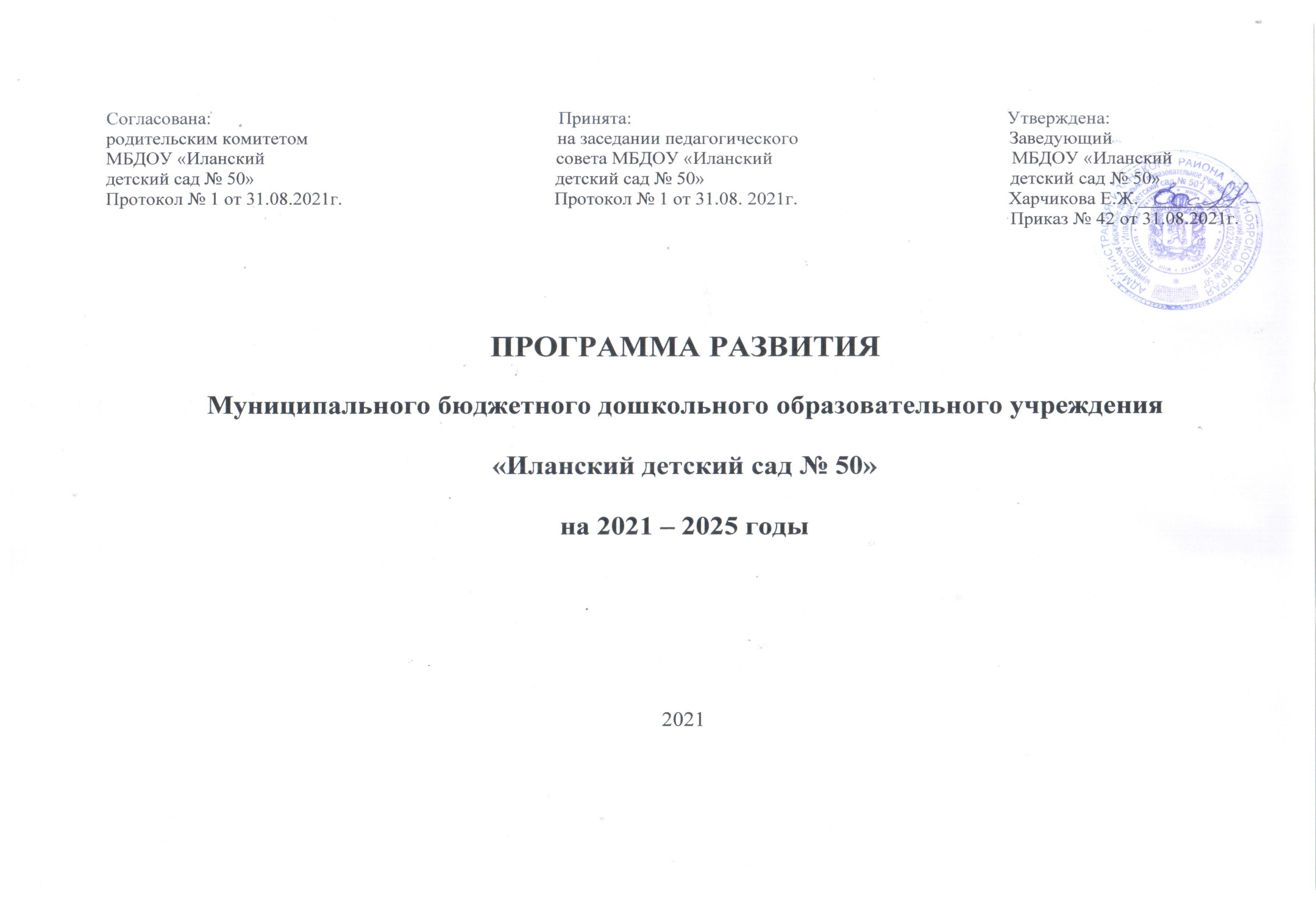 Паспорт Программы развитияВведениеПрограмма развития (далее – Программа) муниципального бюджетного дошкольного образовательного учреждения «Иланский детский сад № 50» (далее – ДОУ) разработана в соответствии с целями реализации государственной образовательной политики Российской Федерации в области образования и представляет собой целостный документ, включающий элементы стратегического и оперативного планирования на период с 2021 по 2025 годы.Программа как управленческий документ развития образовательной организации определяет ценностно-смысловые, целевые, содержательные и результативные приоритеты развития, задает основные направления эффективной реализации государственного задания. Статья 28 Федерального закона «Об образовании в Российской Федерации» относит к компетенции образовательной организации разработку и утверждение по согласованию с учредителем программы развития образовательной организации. Программа развития ДОУ призвана:- обеспечить качественную реализацию государственного задания, задач национального проекта «Образование» и всесторонне удовлетворение образовательных запросов субъектов образовательного процесса;- консолидировать усилия всех заинтересованных субъектов образовательного процесса и социального окружения ДОУ для достижения цели Программы.Разработка Программы велась поэтапно, в соответствии со следующими принципами: - Принцип динамичности, который заключается в постановке таких целей и задач, которые могут постоянно расширяться и углубляться;- Принцип единства, т.е. понимания, что детский сад –это единый организм, ориентированный на достижение единой цели;- Принцип участия, все сотрудники причастны к плановой деятельности ДОУ;- Принцип гибкости и непрерывности. Планирование осуществляется постоянно, непрерывно, может менять свою направленность в зависимости от обстоятельств;- Принцип точности. Все планы и проекты должны быть детально разработаны и конкретизированы.В основу реализации Программы положен современный программно-проектный метод, сочетающий управленческую целенаправленность деятельности администрации и творческие инициативы со стороны рядовых сотрудников. Выполнение государственного задания происходит в рамках направлений, представляющих комплекс взаимосвязанных задач и мероприятий, нацеленных на обеспечение доступности качественного образования в соответствии с показателями эффективности работы образовательной организации. Инициативы со стороны педагогического коллектива по реализации Программы оформляются как управленческие и педагогические проекты. МБДОУ «Иланский детский сад № 50» относится к группе дошкольных организаций с ориентацией на инновации и работу в режиме активного развития. Программа развития позволяет видеть цель деятельности, конкретные действия по ее реализации и сроки их выполнения, а также долю участия каждого члена коллектива в достижении конечного результата.Содержание Программы опирается на актуальный уровень развития ДОУ, потенциальные возможности коллектива и руководства, ожидания родителей.Анализ потенциала развития ДОУ Общие сведения об образовательной организацииМуниципальное бюджетное дошкольное образовательное учреждение «Иланский детский сад № 50» расположено в микрорайоне «Железнодорожников», удалено от проезжей части дороги, в жилом массиве, рядом с парком. Здание построено по типовому проекту. Проектная наполняемость на 140 мест. Общая площадь здания 1620,4 кв. м, из них площадь помещений используемых непосредственно для нужд образовательного процесса 945 кв. м.Основными видами деятельности ДОУ является осуществление образовательной деятельности по реализации образовательных программ дошкольного образования, присмотр и уход. Детский сад посещают воспитанники в возрасте от 2 до 7 лет шести возрастных групп. Комплектование в общеразвивающих группах осуществляется по одновозрастному принципу.Деятельность в ДОУ осуществляется в соответствии с Законом «Об образовании в Российской Федерации», Федеральным государственным образовательным стандартом дошкольного образования, Уставом ДОУ, Основной общеобразовательной программой дошкольного образования, лицензией на образовательную деятельность, родительскими договорами, договором с учредителем.Организация детской жизнедеятельности осуществляется с учетом возраста и пола воспитанников.Режим работы дошкольного учреждения, распределение учебной нагрузки по возрасту детей, правильное сочетание групповой, подгрупповой и индивидуальной форм организации детей в течение недели соответствует санитарно-эпидемиологическим правилам и нормам для ДОУ.Система управленияУправление ДОУ осуществляется в соответствии с действующим законодательством Российской Федерации, нормативно-правовыми актами органов власти и управления Красноярского края, Администрации Иланского района, Уставом образовательной организации на основе сочетания принципов единоначалия и коллегиальности.Органами коллегиального управления МБДОУ «Иланский детский сад № 50» являются: Общее собрание работников, Педагогический совет, Родительское собрание, Совет родителей. Порядок выборов, организация деятельности коллегиальных органов определяется Уставом МБДОУ и регламентируется его нормативными локальными актами. Все органы коллегиального управления выполняют свои функции и способствуют функционированию и развитию образовательной организации. Структура и система управления соответствует специфике деятельности детского сада.Органы управления, действующие в детском садуВ ДОУ функционирует первичная профсоюзная организация. Отношения между администрацией детского сада и профсоюзной организацией строятся на основе социального партнерства и взаимодействия сторон. Основной целью первичной профсоюзной организации ДОУ является реализация уставных целей и задач Профсоюза по представительству и защите индивидуальных и коллективных социально-трудовых, профессиональных прав и интересов членов Профсоюза при взаимодействии с работодателем. Прием работников осуществляется согласно штатному расписанию, с заключением трудового договора. Представленная структура управления обеспечивает эффективную работу образовательного учреждения, целенаправленное создание условий для получения дошкольниками современного качественного образования на основе сохранения его фундаментальности в соответствии индикаторам качества муниципальных услуг по программе дошкольного образования. Вывод: Система управления МБДОУ «Иланский детский сад № 50»  ведется в соответствии с существующей нормативно-правовой базой всех уровней управления дошкольным образованием, со структурой управления и имеет положительную динамику результативности управления.Демократизация системы управления способствует развитию инициативы участников образовательного процесса (педагогов, родителей (законных представителей). Анализ организации образовательного процессаОбразовательная деятельность организована в соответствии с Федеральным законом от 29.12.2012 № 273-ФЗ «Об образовании в Российской Федерации», ФГОС дошкольного образования, Постановлением Главного государственного санитарного врача Российской федерации от 28 сентября 2020 года № 28 «Санитарно-эпидемиологические требования к организациям воспитания и обучения, отдыха и оздоровления детей и молодёжи». (СП 2.4.3648 – 20).	Постановление главного санитарного врача РФ от 30.06.2020 № 16 «Об утверждении санитарно-эпидемиологических правил СП 3.1/2.4 3598-20 «Санитарно-эпидемиологические требования к устройству, содержанию и организации работы образовательных организаций и других объектов социальной инфраструктуры для детей и молодежи в условиях распространения коронавирусной инфекции (COVID-19)». В основе образовательной работы лежит взаимодействие педагогического персонала, администрации и родителей. Участниками образовательных отношений являются дети, родители, воспитатели, специалисты.Образовательная деятельность осуществляется на основании утверждённой  основной образовательной программы,  которая составлена с учётом примерной образовательной программы дошкольного образования. http://дс-иланский50.рф/opisanie-obrazovatelnoj-programmy-s-prilozheniem-ee-kopii/В соответствии с приоритетными направлениями детского сада обусловлен выбор реализуемых программ:   - Обязательная часть разработана на основе образовательной Программы дошкольного образования «От рождения до школы» под редакцией Н.Е. Вераксы, Т.С. Комаровой, М.А. Васильевой.- Часть образовательной Программы, формируемая участниками образовательных отношений (парциальные программы):- Программа физического развития детей 3-7 лет? Т.Э. Токаевой «Будь здоров, дошкольник»;- Программа по формированию финансовой грамотности детей 5-7 лет «Азы для дошкольников», Л.В. Стахович, Е.В. Семёнова, Л.Ю. Рыжановская; - Региональная программа для детей старшего дошкольного возраста «Иланский – город, в котором я живу»;- Программа развития математических представлений у дошкольников «Математические ступеньки», под редакцией Е.В. Колесниковой;- Программа развития речи дошкольников, под редакцией О.С. Ушаковой.Образовательная деятельность по ООП осуществляется в группах общеразвивающей направленности. Учреждение самостоятельно в выборе форм, средств и методов обучение и воспитания, образовательных технологий в соответствии с возрастными, физиологическими и психологическими особенностями и возможностями воспитанников.  В нем определены следующие виды образовательной деятельности: занятия (групповые, подгрупповые, индивидуальные), совместная деятельность педагогов с детьми, самостоятельная деятельность воспитанников.Образовательный процесс ведётся в соответствии с требованиями ФГОС ДО и обеспечен единством воспитательных, развивающих и обучающих целей и задач, в ходе реализации которых формируются ключевые качества развития дошкольников. Решение обозначенных в программе целей и задач осуществляется при систематической и целенаправленной работе с использованием разных видов детской деятельности: игровой, коммуникативной, познавательно-исследовательской, продуктивной, музыкально-художественной с учетом индивидуального развития каждого воспитанника. Обучение воспитанников в МБДОУ «Иланский детский сад № 50» ведется на государственном языке РФ - русском. Режим работы организации: с 7.30 до 18.00 часов, с 10,5 часовым пребыванием: с понедельника по пятницу, за исключением выходных (суббота, воскресенье) и нерабочих праздничных дней в соответствии с Трудовым кодексом Российской Федерации, нормативно-правовыми актами Правительства Российской Федерации. Образовательная деятельность в детском саду осуществляется в соответствии с учебным планом, расписанием занятий, календарным учебным графиком, рабочими программами по учебным дисциплинам с учетом санитарно-эпидемиологических правил и нормативов, на основе ООП дошкольного учреждения. Максимальная продолжительность непрерывного бодрствования детей 3-7 лет составляет 5,5-6 часов.Продолжительность ежедневных прогулок составляет 3 часа. При температуре воздуха ниже минус 15°С и скорости ветра более 7 м/с продолжительность прогулки сокращается.2 часа отводится на дневной сон. Перед сном не проводятся подвижные эмоциональные игры, закаливающие процедуры. На самостоятельную деятельность детей 3-7 лет (игры, подготовка к образовательной деятельности, личная гигиена) в режиме дня отводиться не менее 3  часов.Продолжительность непрерывной образовательной деятельности для детей от 3 до 4-х лет - не более 15 минут, для детей от 4-х до 5-ти лет - не более 20 минут, для детей от 5 до 6-ти лет - не более 25 минут, а для детей от 6-ти до 7-ми лет - не более 30 минут.Максимально допустимый объем образовательной нагрузки в первой половине дня в младшей и средней группах не превышает 30 и 40 минут соответственно, а в старшей и подготовительной - 45 минут и 1,5 часа соответственно. В середине времени, отведенного на непрерывную образовательную деятельность, проводятся физкультурные минутки. Перерывы между периодами непрерывной образовательной деятельности - не менее 10 минут.В режиме работы дошкольной организации предусмотрены зимние и летние каникулы. Во время каникул проводятся занятия эстетического и оздоровительного плана, увеличивается продолжительность прогулки.В основу организации воспитательной деятельности включен принцип индивидуализации с ведущей игровой деятельностью. Решение воспитательных задач осуществляется в разных формах совместной деятельности взрослых и детей, а также в самостоятельной деятельности. Реализуемые формы взаимодействия помогают наиболее полному личностному развитию воспитанников, социально-адаптированных в современном обществе, дают возможность педагогам реализовать свой творческий потенциал.В работе с детьми педагоги применяют современные образовательные технологии:В 2019-2020 учебном году ДОУ реализовало следующие мероприятия: Главный эффект реализации мероприятий – достижение целевых ориентиров в части формирования у дошкольников инициативы и самостоятельности, творчества, креативного мышления, познавательной мотивации и активности.Условия для развития творческих способностей и интересов воспитанниковУсилиями педагогов ДОУ были созданы благоприятные условия для развития творческих способностей воспитанников. В течение года проводилась образовательная деятельность по художественно-эстетическому развитию, направленная на развитие детского творчества: музыка, лепка, рисование, аппликация. Ведется индивидуальная работа с детьми творческого характера с учетом индивидуальных возможностей и возрастных особенностей воспитанников.При организации работы по развитию детской творческой деятельности использовались различные формы работы:- концерты, конкурсы детского творчества;- выставки поделок декоративно-прикладного творчества и рисунков воспитанников;- демонстрация успехов воспитанников перед родителями на совместных мероприятиях;- подготовка детских театрализованных представлений.Немаловажную роль в развитии музыкальных и творческих способностей детей сыграла заинтересованность воспитателей и специалистов в подготовке развлечений и праздников. Адаптация к ДОУПриём вновь поступивших детей в группу осуществляется по индивидуальному графику, с постепенным увеличением времени пребывания ребёнка в ДОУ - с 2 часов до перехода на полный день. С момента поступления ребёнка в группу раннего возраста воспитателями осуществляются наблюдения за протеканием периода адаптации детей к дошкольному учреждению.Наблюдения анализируются и фиксируются в листах адаптации, заведённых на каждого ребёнка группы. Параметрами наблюдения являются следующие категории: эмоциональное состояние; аппетит; сон; проявление активности в игре, в речи; взаимоотношение с детьми и взрослыми.На протяжении всего периода адаптации для детей создаются благоприятные условия: гибкий режим; подбор игр, игрушек в  игровой деятельности с учётом индивидуальных особенностей детей; проводятся игры и упражнения, способствующие снятию психоэмоционального напряжения, снижению импульсивности, тревоги и агрессии, совершенствованию коммуникативных, игровых и двигательных навыков, развитию познавательных процессов. Ко всем детям осуществляется индивидуальный подход.Ежедневно родители могут получать в индивидуальной беседе ответы на любые интересующие их вопросы. Подготовлены консультации: «Адаптация ребенка к детскому саду», «Я иду в Детский сад» (психологическое просвещение родителей), так же проводится анкетирование, с помощью которого можно выяснить правильно выстроенную работу в адаптационный период с детьми и родителями, и на что нужно обратить внимание для успешной адаптации детей. Результаты анкетирования в 2018, 2019 и 2020 годах показали, что родители удовлетворены выбором ДОУ и эмоциональным состоянием ребёнка в период адаптации, что свидетельствуют об успешном психолого-педагогическом сопровождении детей раннего возраста.Подготовка воспитанников к школеОдним из результатов образовательного процесса является качественная подготовка детей к обучению в школе. Готовность дошкольника к обучению в школе характеризуется сформированностью предпосылок к учебной деятельности.Результаты обследования уровня готовности воспитанников ДОУ к школьному обучению показали, что большая часть детей (94% от общего числа детей) имеют средний уровень интеллектуальной и личностной готовности и уровень выше среднего, что на 5% превышает показатели стартовой диагностики, и указывает на готовность таких детей к начальному школьному обучению. Также была выявлена группа риска (6% от общего числа детей), которую составили дети с уровнем ниже среднего (на 5% меньше показателей стартовой диагностики). Данный показатель обусловлен наличием детей, имеющих личностные особенности, детей, нуждающихся в особой педагогической заботе.Реализация социально значимых направлений деятельности ДОУВ рамках сетевой кооперации образовательных организаций каждое дошкольное учреждение выбрало для работы направление деятельности, из которой сложилась дорожная карта Иланского района. Сетевое взаимодействие позволило образовательным учреждениям непрерывно обмениваться информацией, опытом не в качестве примера для подражания, а в качестве индикатора, который поможет увидеть уровень собственного опыта и дополнить его чем-то новым, способствующим эффективности дальнейшей работы, а именно опыта в реализации образовательных практик. МБДОУ «Иланский детский сад № 50» выбрало практику волонтёрского движения «Дорогою добра».В ходе работы у нас возникла проблема отсутствия социальной активности детей и взрослых связана с особенностями современного общества, в котором часто происходит нарушение канонов общения между всеми поколениями. Наша практика с 2017 года «Дорогою добра» направлена на формирование осознанной социальной деятельности детей старшего дошкольного возраста, педагогов и  их родителей.Цель: воспитание личности с активной жизненной позицией и творческим потенциалом, способной к самостоятельности, гармоничному взаимодействию с другими людьми и организация совместного детско-взрослого волонтерского движения в детском саду.Задачи:- создать условия для повышения социальной активности и инициативы;- сформировать отряд волонтерского движения «Дорогою добра» с привлечением школьников, родителей и систематизировать его работу.- мотивировать детей старшего дошкольного возраста к работе в среде сверстников.Основная идея состоит в том, что волонтерское движение мы организовали в условиях нашего детского сада.Базовый принцип практики — это создание оптимальной социальной ситуации развития дошкольника, при которой происходит передача опыта (игрового, познавательного, социального) от старших к младшим и развитие инициативы и самостоятельности в естественной среде.В дальнейшем планируем: развивать добровольческую (волонтерскую) деятельность у воспитанников, их родителей и сотрудников образовательного учреждения направленную на бескорыстное оказание социально значимых услуг способствующую личностному росту и развитию выполняющих эту деятельность добровольцев.Анализ освоения детьми Основной образовательной программы дошкольного образования ДОУАнализ уровня освоения детьми основной образовательной программы проводится по итогам педагогической диагностики. Данные получают в ходе наблюдений, решений проблемных (диагностических ситуаций), бесед, игр, которые заносятся в диагностические таблицы по каждой возрастной группе. Делается вывод о успешности или не успешности достижения ребёнком целевых ориентиров.  Для проведения анализа все результаты заносятся в сводную таблицу.Таким образом, результаты качества освоения Программы детьми подготовительной группы за три календарных года представлены в диаграмме. Полученные результаты позволили скорректировать направления работы педагогов, выявить степень эффективности взаимодействия педагога и ребенка по достижению планируемых результатов образовательной программы МБДОУ.Анализ результатов показал, что уровень овладения воспитанниками необходимыми компетенциями по всем образовательным областям соответствует возрасту. Хорошие результаты достигнуты     благодаря     использованию     в     работе     методов и приемов,    способствующих развитию самостоятельности,  инициативы, познавательных  интересов  детей,  созданию  проблемно-поисковых ситуаций и обогащению предметно-развивающей среды.Развивающая деятельность осуществляется, в том числе, и с помощью разработанных педагогами индивидуальных образовательных траекторий (ИОТ) дошкольников. В них учтены индивидуальные особенности, отслеживаются промежуточные результаты, на основании которых проводится анализ достижений ребёнка. Индивидуальное сопровождение воспитанников позволяет организовать взаимодействие специалистов ДОУ для создания оптимальных условий максимальной реализации способностей ребёнка в разных областях (спорт, творчество, музыка, интеллектуальные игры и др.).  Исходя из показателей результативности освоения Программы, на этапе завершения дошкольного образования, можно сделать вывод, что коллектив педагогов справился со всеми задачами по её реализации. Но следует отметить наличие незначительного количества детей с низким уровнем развития. Наиболее типичные причины недостаточной эффективности уровня освоения программного материала следующие: вновь прибывшие дети; часто болеющие; задержка речевого развития; особенность контингента воспитанников. Однако, опираясь на результаты диагностики, педагогам необходимо уделять большое внимание созданию речевой среды в группах, а также продолжать работу по формированию двигательной активности и здорового образа жизни воспитанников.Общий вывод по организации образовательного процесса:Содержание образования соответствует лицензионным требованиям, основной общеобразовательной программе учреждения, требованиям  СП 2.4.3648 – 20Разработаны Рабочие программы воспитателей и узких специалистов.В ДОУ реализуются современные технологии дошкольного образования, используются информационные технологии, создана комплексная система планирования образовательной деятельности с учетом направленности реализуемой образовательной программы, возрастных особенностей воспитанников, которая позволяет поддерживать качество подготовки воспитанников к школе на достаточно высоком уровне.Во всех группах соблюдается принцип преемственности обучения, программное содержание усложняется, воспитанникам предоставляются условия для развития самостоятельности, активности и инициативности. Образовательная деятельность реализуется через организацию различных видов детской деятельности (игровой, двигательной, познавательно-исследовательской, коммуникативной, продуктивной, музыкально-художественной, трудовой, а также чтения художественной литературы) или их интеграцию с использованием разнообразных форм и методов работы, выбор которых осуществляется педагогами самостоятельно в зависимости от индивидуальных особенностей и возможностей воспитанников.Все виды детской деятельности направлены на формирование положительной мотивации обучения, развитию познавательной активности и интересов воспитанников. Усилиями воспитателей и специалистов непрерывно создаются максимально благоприятные условия для развития способностей с учетом индивидуальных особенностей и потребностей воспитанников. Педагоги систематически и объективно отслеживают динамику развития детей.Содержание обучения детей осуществляется на основе учебного плана, который составляется в соответствии с санитарно-эпидемиологическими требованиями по выполнению учебной нагрузки на детей (СП 2.4.3648 – 20). Однако, учитывая, что одной из задач национального проекта «Образования» является задача развития у детей талантов и способностей, то следует обратить внимание на недостаточное использование в ДОУ всех ресурсов по реализации данной задачи. Также следует обратить внимание на организацию мониторинговых мероприятий по выявлению и развитию способностей детей дошкольного возраста.Существуют проблемы в организации дополнительного образования дошкольников. Так, не хватает оборудования для расширения объемов дополнительных образовательных услуг. Нет в штате специалиста по организации дополнительного образования. Поэтому необходимо обратить внимание на создание условий для развития способностей детей, обогащения их творческого потенциала. Здоровьесберегающая деятельность в ДОУ   Одной из приоритетных задач МБДОУ «Иланский детский сад № 50» на протяжении многих лет является охрана физического здоровья детей, в том числе их эмоционального благополучия с учётом региональных условий.  В группах традиционно проводится комплекс специально организованных мероприятий по улучшению физического и психического здоровья воспитанников: утренняя гимнастика, физкультурные занятия, организация образовательной деятельности по ОБЖ, проведение Дней Здоровья, физкультурных праздников, закаливающих мероприятий.Ежедневно в режим дня педагоги применяют: пальчиковую гимнастику, способствующую развитию мелкой моторики и тактильных ощущений, гимнастику для глаз, физкультминутки на занятиях, динамические паузы, гимнастику после сна.Модель организации физкультурно-оздоровительной работыСистема закаливанияЗакаливающие мероприятияУтренняя гимнастика.                                          Динамическая гимнастика после сна.             Босохождение (лето).                                            Воздушные, солнечные ванны (лето). Солевая дорожка.  Прогулка на свежем воздухе.Систематически осуществляется контроль за организацией двигательной деятельности детей в режиме дня, оценивается качество и эффективность проведения утренней гимнастики, физкультурных и музыкальных занятий, подвижных игр, физкультминуток.Также систематически проводились медицинские осмотры детей узкими специалистами и анализировались данные лабораторных обследований для объективной оценки состояния здоровья детей и коррекции педагогической деятельности воспитателей по оздоровлению детей, мониторинг физической подготовленности детей на начало и конец учебного года. Состояние помещений детского сада соответствует гигиеническим требованиям, световой, воздушной и питьевой режимы поддерживаются в норме. Всю свою работу коллектив детского сада строил с учетом индивидуально ориентированного подхода к детям.Следует заметить, что не регулярными остаются: укрепляющие, коррекционные виды физической нагрузки - дорожки после сна, гимнастика после сна, коррегирующие упражнения в свободной деятельности. Некоторые педагоги слабо владеют методикой проведения гимнастики и оздоровительных занятий, прогулки. С родителями недостаточно проведено мероприятий по приобщению к ЗОЖ (праздники, соревнования, викторины и др.).На прогулке отсутствует спортивное оборудование для закрепления навыков, полученных на занятии ФИЗО.Анализ питанияОрганизация питания в учреждении соответствует санитарно-эпидемиологическим правилам и нормативам. В ДОУ оборудованы специальные помещения для хранения и приготовления пищи. Для детей, имеющих индивидуальные медицинские показания, организуется индивидуальное питание. Для обеспечения полноценного сбалансированного питания разработано примерное меню с учетом рекомендуемых среднесуточных норм питания для детей двух возрастных категорий (с 1,5 до 3 лет и с 3-х до 7 лет), утвержденных руководителем ДОУ. Приготовление блюд осуществляется на пищеблоке по технологическим картам, позволяющим выдерживать технологию приготовления пищи. При организации питания соблюдаются возрастные физиологические нормы суточной потребности растущего организма в основных пищевых веществах: белках, жирах, углеводах, а также аминокислотах, витаминах, микроэлементах, других биологически активных веществах. Строго соблюдается оптимальное соотношение пищевых веществ (белков, жиров и углеводов) 1:1:4 соответственно. Подсчет энергетической ценности, полученного рациона питания и содержание в нем основных пищевых веществ, необходимых для полноценного развития детей, проводится ежемесячно.Анализ по обеспечению калорийности детского питания соответствует установленным нормам. Выдача готовой пищи с пищеблока и прием пищи в группах осуществляется согласно графика выдачи пищи и режима дня. Перед раздачей готовой пищи в группы снимается проба. Ежедневно осуществляется контроль за качеством поставляемых продуктов, сроками их реализации и правильным хранением. Дети принимают пищу в групповых помещениях, производится сервировка столов, согласно меню. С поставщиками заключены договоры, на каждый продукт имеются сертификаты.Таким образом, в учреждении созданы условия для питания воспитанников, а также для хранения и приготовления пищи, для организации качественного питания в соответствии с санитарно-эпидемиологическим правилам и нормативам.Вывод:В ДОУ созданы условия для оздоровления и физического развития детей. Оборудованы спортивные уголки. Воспитатели проводят зарядку и занятия по физической культуре в соответствии с расписанием.В целом лечебно-оздоровительная работа ведётся на достаточном уровне. Закаливающие и общеукрепляющие мероприятия выполняются регулярно, воспитательно-оздоровительные мероприятия вырабатывают разумное отношение детей к своему организму, прививают необходимые санитарно-гигиенические навыки, учат детей адаптироваться в постоянно изменяющихся условиях окружающей среды. Анализ организации питания в ДОУ показал, что дети получают разнообразную пищу, приготовленную в соответствии с нормативными требованиями. Педагоги приучают есть детей аккуратно, пропагандируют полезные продукты. Однако, следует продолжать работу по снижению заболеваемости детей и взаимодействию с семьями воспитанников по формированию у детей потребности здорового образа жизни, а также дополнительно внедрять современные здоровьесберегающие технологии. На участках каждой группы дополнить спортивное и игровое оборудование, спортивный инвентарь.Качество кадрового обеспеченияРабота с кадрами была направлена на повышения профессионализма, творческого потенциала педагогической культуры педагогов, оказание методической помощи педагогам. Составлен план прохождения аттестации, повышения квалификации педагогов, прохождения переподготовки.Одним из важных условий достижения эффективности результатов является сформированная у педагогов потребность в постоянном, профессиональном росте.       В дошкольном учреждении на период самообследования осуществляют педагогическую деятельность 12 - педагогов, из них: 1 -старший воспитатель, 1 - педагог-психолог, 1 - инструктор по физической культуре, 1 – музыкальный руководитель, 9 - воспитателей. Управленческая команда: заведующий, заместитель заведующего по ВМР. В целях повышения качества образовательной деятельности в ДОУ проводится кадровая политика, основная цель которой – обеспечение оптимального процесса обновления и сохранения численного и качественного состава кадров.Педагоги детского сада постоянно повышают свою квалификацию, их деятельность направлена на профессиональное развитие. 100% педагогов прошли профессиональную переподготовку, один педагог обучается в вузе по педагогической специальности. Десять педагогов прошли курсы повышения квалификации по новым компетенциям, предусмотренным Профессиональным стандартом. За отчётный период 2 педагога прошли аттестацию на 1 категорию и 1 педагог на высшую квалификационную категориюУвеличилось количество участников в краевых мероприятиях с 31%  в 2018 году до 34%  в 2019 году. Снижение количества участников муниципального значения происходит за счёт  увеличения количества участников всероссийского значения. Педагоги участвуют более чем в двух конкурсах, увеличилась доля педагогов,  участвующих во Всероссийских дистанционных профессиональных конкурсах, в  Молодежных профессиональных педагогических играх и школах молодого педагога.Педагоги активно участвуют в педагогических событиях разного уровня на открытость: мастер-классах, отчетах по методической теме, образовательных проектах, представление опыта работы на конференциях, семинарах, тиражирование и публикации в печатных и электронных СМИ, интернет-сайтах и сообществах. Вывод: Анализ соответствия кадрового обеспечения по реализации основной образовательной программы МБДОУ «Иланский детский сад № 50» показал, что требования, предъявляемые к укомплектованности кадрами в дошкольном учреждении, штатное расписание, состав педагогических кадров соответствуют требованиям «Закона об образовании Российской Федерации». Коллектив состоит из педагогов, реализующих в своей профессиональной деятельности аспекты современного психолого-педагогического подхода к воспитанию и образованию дошкольников. Воспитатели мотивированы и активно участвуют в конкурсах различного уровня.Имеется план переподготовки и аттестации педагогических кадров, он является составной частью годового плана.  В целом работа педагогического коллектива отмечается достаточной стабильностью и положительной результативностью. Компетентность большинства педагогов дошкольного учреждения отражена в постановке целей и задач в организации педагогической деятельности, в умении разрабатывать программы, в умении использовать новые информационные технологии в педагогической деятельности, обеспечивать успешность ДОУ.Всё перечисленное в комплексе дает хороший результат в организации педагогической деятельности и улучшении качества образования дошкольников. Тем не менее, имеются определённые проблемы. Анализируя результаты самообследования педагогов, организацию образовательного процесса, можно сказать, что не все педагоги владеют современными педагогическими технологиями организации образовательного процесса, инновационными формами работы с детьми и родителями воспитанников. Поэтому требуется дальнейшая методическая поддержка администрации и совершенствование профессиональных компетенций педагогов.К тому же, необходима профессиональная подготовка педагогов в соответствии с современными направлениями содержания образовательного процесса в ДОУ на основе национального проекта «Образование».Анализ качества учебно-методического и библиотечно-информационного обеспечения  В детском саду учебно-методические пособия являются составной частью методической службы, они располагается в кабинетах специалистов учреждения, методическом кабинете и в группах детского сада. В каждой возрастной группе имеется комплект учебно-методических пособий, рекомендованных для планирования воспитательно-образовательной работы в соответствии с ООП ДО. В 2019 году пополнили учебно-методический комплект к программе «От рождения до школы:- для занятий с детьми 2-3 лет «Ребёнок третьего года жизни»; робототехнический набор matatalab; - наглядно-дидактическими пособиями - «Ящик Сегена», «Грамматика в картинках», «Рассказы по картинкам», картинки для рассматривания, плакаты, комплекты для оформления родительских уголков.Оборудования и оснащения методического кабинета достаточно для реализации образовательных программ. В методическом кабинете созданы условия для возможности организации совместной деятельности педагогов. Кабинет оснащён техническим и компьютерным оборудованием. Информационное обеспечение детского сада включает:- информационное, компьютерное и телекоммуникационное оборудование – в 2019 году пополнилась 3 принтерами, 6 ноутбуками;- программное обеспечение – позволяет работать с текстовыми редакторами, интернет-ресурсами, фото-видеоматериалами, графическими редакторами. В учреждении работает официальный сайт МБДОУ «Иланский детский сад № 50» http://дс-иланский50.рф./         Посетители сайта могут познакомиться с информацией о сотрудниках ДОУ, узнать последние новости о жизни детей в детском саду, найти информацию о детском саде и реализуемых педагогическим коллективом программах воспитания и обучения детей дошкольного возраста и многое другое.	Библиотечный фонд располагается в методическом кабинете, кабинетах специалистов, группах детского сада. Библиотечный фонд представлен методической литературой по всем образовательным областям основной образовательной программы дошкольного образования, адаптированных основных образовательных программ, детской художественной литературой, периодическими изданиями, а также другими информационными ресурсами на различных электронных носителях.  В методическом кабинете и каждой возрастной группе имеется банк учебно-методических пособий, рекомендованных для планирования образовательной работы в соответствии с ООП ДО. В рамках сотрудничества с городской детской библиотекой центры художественной литературы групп ежемесячно пополняется книгами в соответствии с комплексно-тематическим планированием и детскими интересами. 	Однако, в детском саду учебно-методическое и информационное обеспечение не достаточное для организации образовательной деятельности на современном уровне.	Планируем в дальнейшем учебно-методическое и информационное обеспечение пополнить комплектами электронных образовательных ресурсов. Вывод: Учебно-методическое и библиотечно-информационное обеспечение в ДОУ в основном соответствует требованиям реализуемой образовательной программы, обеспечивает образовательную деятельность, присмотр и уход. В ДОУ созданы условия, обеспечивающие повышение мотивации участников образовательного процесса на личностное саморазвитие, самореализацию, самостоятельную творческую деятельность.Однако, информационно-образовательная среда в ДОУ пока не обеспечивает в полной мере высокое качество и доступность дошкольного образования. Рекомендуется продолжить обновление методического и дидактического обеспечения к ООП, особое внимание уделить игровым развивающим технологиям. Характеристика материально-технической базы и развивающей предметно-пространственной средыВ детском саду сформирована материально-техническая база для реализации образовательных программ, безопасности, жизнеобеспечения и развития детей. В ДОУ оборудованы помещения:- групповые помещения, спальные, приёмные, туалетные комнаты – 6;    - кабинет заведующего - 1;- методический кабинет  - 1;- кабинет педагога-психолога - 1;- музыкальный зал, совмещённый со спортивным.;- медицинский кабинет – 1;- пищеблок – 1;- прачечная – 1;Во всех группах имеются ноутбуки для работы педагогов с детьми и возможностью  выхода в интернет.Для осуществления образовательной деятельности, развития творческого потенциала педагогов, формирования психологического микроклимата, введение детей в социум в групповых помещениях ДОУ создана развивающая предметно-пространственная среда, имеющая три зоны: активная, рабочая, спокойная. Для каждой возрастной группы имеется прогулочная веранда, игровая площадка, оформленная в соответствии с программными и возрастными требованиями. Имеется спортивная площадка со спортивным оборудованием. На территории ДОУ разбиты цветники и огород, где дети общаются с природой, закрепляют полученные знания, навыки и умения. Средства обучения и мебель соответствуют требованиям ФГОС, техники безопасности, санитарно-гигиеническим нормам, требованиям пожарной безопасности, физиологии детей, принципам функционального комфорта. В 2019 в ДОУ за средства краевого и местного финансирования приобрели:- мебель для кабинетов (шкафы, столы компьютерные, учительские, стулья);- мебель для групп (стеллаж для дидактических игр, дидактический стол, детская игровая мебель), оборудование (ноутбуки 6 штук, колонки, мышь).- для выполнения предписания (холодильник,  весы, стеллажи, раковины, электропечь). За счет приносящей доход деятельности (родительская плата): -мягкий инвентарь (полотенца), -посуда (кружки, тарелки, кастрюли, разделочные доски).    Безопасность детей мы обеспечили благодаря охране образовательного учреждения физической (постовой) охране здания, имущества и территории, внутренний пост (центральный вход в здание), с наличием всех необходимых инструкций при действии в чрезвычайной ситуации.      Вывод: Материально-техническая состояние МБДОУ «Иланский детский сад № 50» и территории соответствует действующим санитарно-эпидемиологическим требованиям к устройству, содержанию и организации режима работы в дошкольных организациях, правилам пожарной безопасности требованиям охраны труда. Но следует отметить, что для эффективности образовательного процесса, в соответствии с современными требованиями, необходимо приобрести дополнительно информационное, компьютерное и телекоммуникационное оборудование.Оценка развивающей предметно-пространственной средыВ ДОУ организована образовательная среда (специально созданные условия, которые необходимы для полноценного проживания ребенком дошкольного детства), включающая развивающую предметно-пространственную среду (определенное пространство, организационно оформленное и предметно насыщенное, приспособленное для удовлетворения потребностей ребенка в познании, общении, труде, физическом и духовном развитии в целом), обеспечивающую активную жизнедеятельность ребенка, становление его субъектной позиции, развитие творческих проявлений всеми доступными, побуждающими к самовыражению средствами. В ФГОС ДО (п. 3.3.1; 3.3.2; 3.3.4) заложены основные требования к организации РППС, которая должна обеспечивать:-возможность общения и совместной деятельности детей (в том числе детей разного возраста) и взрослых;-возможность для двигательной активности детей и уединения;-реализацию Программы;-учёт национально-культурных, климатических условий;-учет возрастных, индивидуальных особенностей детей (в том числе детей разной национальности).Согласно требованиям стандарта РППС должна быть содержательно насыщенной, трансформируемой, полифункциональной, вариативной, доступной и безопасной (ФГОС ДО п. 3.3.4), в том числе соответствовать требованиям пожарной безопасности и охраны труда. В целях обеспечения улучшения работы по выполнению Правил противопожарной безопасности и создания безопасных условий для жизни и здоровья воспитанников и работников детского сада пожарная безопасность МБДОУ «Иланский детский сад № 50» обеспечивается локальными нормативными актами, разработанными в соответствии с Федеральным законом «О пожарной безопасности, Правилами противопожарного режима в Российской Федерации утверждёнными постановлением Правительства Российской Федерации от 16 сентября 2020 г. № 31479 «Правила противопожарного режима в Российской Федерации». Пространство групп организовано в виде хорошо разграниченных зон («центры»), оснащено развивающими материалами: книги, игрушки, материалы для творчества, развивающее оборудование и пр. Подобная организация пространства позволяет дошкольникам выбирать интересные для себя занятия, чередовать их в течение дня, а педагогу дает возможность эффективно организовывать образовательный процесс с учетом индивидуальных и возрастных особенностей детей.К элементам собственной среды ДОУ принадлежат обогащённые традиционные  и новые элементы  РППС, которые создают условия к  достижению целевых ориентиров, а именно: - работа с прозрачным стеклянным мольбертом развивает у дошкольников познавательную и речевую активность,  интерес к продуктивной деятельности; - через общение на групповых занятиях с кинетическим или кварцевым песком развивается интерес к совместным играм,  обучает принятию игровой задачи, стремлению проявлять настойчивость в достижении результата своих действий;-  инсталляция даёт хороший результат в развитии интересов ребёнка к окружающим предметам,  активной и эмоциональной вовлечённости в действие с ними, в проявлении самостоятельности в бытовом и игровом поведении;- создание РППС к проектам вызывает у детей интерес к окружающему миру природы, позволяет участвовать в сезонных наблюдениях.  В создании современной РППС задействованы все участники образовательного процесса: воспитатель, дети и родители, каждый из которых выполняют свою часть общего дела. РППС выступает как динамичное пространство, подвижное и легко изменяемое в соответствии с комплексно-тематическим планированием образовательного процесса.Особенности организации материально-технической и развивающей предметно-пространственной среды ДОУВывод: Материально-технические условия ДОУ соответствуют требованиям СанПиН, правилам пожарной безопасности, охране жизни и здоровья всех субъектов образовательного процесса, обеспечивают комплексную безопасность дошкольного учреждения.Организованная предметно-развивающая среда инициирует познавательную и творческую активность детей, предоставляет ребенку свободу выбора форм активности, обеспечивает содержание разных форм детской деятельности, безопасна и комфорта, соответствует интересам, потребностям и возможностям каждого ребенка, обеспечивает гармоничное отношение ребенка с окружающим миром.Несмотря на то, что сделано многое, задача обогащения и расширения РППС остаётся актуальной. Необходимо пополнить и обновить программно-методическое обеспечения для реализации проектов, разработанных на основе Национального проекта «Образования», а также для совершенствования педагогической деятельности по ранней профориентации дошкольников.Недостаточно внимания уделяется формированию среды, исходя из индивидуальных особенностей детей и запросов родителей.  В подготовительной к школе группе недостаёт атрибутов для организации современных сюжетно-ролевых игр. Анализ взаимодействия с родителямиКлючевым направлением в организации образовательного процесса ДОУ является создание условий для развития ответственных и взаимозависимых отношений с семьями воспитанников, обеспечивающих целостное развитие ребенка, компетентность его родителей, заключающуюся в способности разрешать разные типы социально- педагогических ситуаций, связанных с воспитанием ребенка.  Взаимодействие с родителями коллектив детского сада строит на принципе сотрудничества.  При этом решаются приоритетные задачи: повышения педагогической культуры родителей; приобщения родителей к участию в жизни детского сада; изучения семьи и установление контактов с ее членами для согласования воспитательных воздействий на ребенка. Система взаимодействия ДОУ с семьейХарактеристика семей по составуХарактеристика семей по количеству детейВывод:В основе работы с родителями лежит принцип сотрудничества и взаимодействия. Родители – первые помощники и активные партнёры образовательного процесса, они постоянные участники всех педагогических событий детского сада. В своей работе мы используем как традиционные формы взаимодействия, так и новые технологии сотрудничества, где происходит сближение родителей, педагогов и детей. Взаимодействие детского сада с семьями воспитанников носит систематический, плановый характер.  Тем не менее, необходимо совершенствовать взаимодействие ДОУ с семьей, искать новые эффективные формы взаимодействия (больше информировать родителей о деятельности ДОУ, вовлекать в решение проблем, учитывать их точку зрения, организовывать консультации о развитии детей дошкольного возраста, о приоритетных задачах ДОУ в свете ФГОС ДО).К сожалению, у некоторой части родителей нет желания участвовать в образовательном процессе ДОУ. При этом они очень нуждаются в сопровождении и педагогической поддержке по вопросам развития, воспитания и обучения детей.  Анализ взаимодействия с социальными партнерамиС целью создания системы взаимосотрудничества педагогов ДОУ с социальными институтами для реализации Программы, а также для обеспечения благоприятных условий всестороннего развития дошкольников и успешной самореализации каждого педагога осуществляется совместная работа с образовательными, медицинскими организациями и культурными учреждениями города.Связь ДОУ с социальными институтамиУсловиями эффективного взаимодействия ДОУ с социальными партнерами выступают: Открытость ДОУ. Установление доверительных и деловых контактов. Использование образовательного и творческого потенциала социума. Реализация активных форм и методов общения. Основными принципами сотрудничества являются: Установление интересов каждого из партнеров. Совместное формирование целей и задач деятельности в интересах гармоничного развития ребенка. Осознание своей роли, статуса в обществе, оценка своих возможностей по решению проблем. Выработка четких правил действий в процессе сотрудничества. Значимость социального партнерства для каждой из сторон. В 2019 году ДОУ осуществляло социальное партнёрство с СОШ № 41 города Иланский, детскими садами № 2, 7, 20, с Детской библиотекой-музеем Иланского района, с Молодёжным центром Иланского района, ДЮСШ, Центром дополнительного образования, Ресурсным центром в сфере образования, Иланской детской школой искусств, ГИБДД, Иланское телевидение «Дети».Социальная активность ДОУПреемственность МБОУ «Иланская СОШ № 41» и МБДОУ «Иланский детский сад № 50»Цель: обеспечение преемственности и непрерывности в организации образовательной, воспитательной и методической работы между дошкольным учреждением и начальной школой.Задачи:создавать психолого-педагогические условия, обеспечивающие сохранность и укрепление здоровья, непрерывность психофизического развития дошкольника и младшего школьника, приобщать к ценностям здорового образа жизни;развивать инициативность, любознательность, способность к творческому самовыражению, расширять знания об окружающем мире;стимулировать в дошкольнике развитие познавательно-исследовательской, коммуникативной, игровой и других видов активности;формировать навыки сотрудничества со сверстниками и взрослыми; в рамках сетевой кооперации через организацию  волонтёрского движения;обеспечивать условия для реализации плавного, бесстрессового перехода детей от игровой к учебной деятельности.Вывод:      Опыт работы нашего ДОУ с учреждениями социума показывает, что активная позиция дошкольного учреждения влияет на личную позицию педагогов, детей, родителей, делает образовательный процесс более эффективным, открытым и полным. Взаимодействие с социальными партнерами создает благоприятные возможности для обогащения деятельности в дошкольном учреждении, расширяет спектр возможностей по осуществлению сотрудничества с социокультурными учреждениями в рамках разностороннего развития воспитанников.Таким образом, современное дошкольное образовательное учреждение не может сегодня успешно реализовывать свою деятельность и развиваться без широкого сотрудничества с социумом на уровне взаимовыгодного партнерства.Функционирование внутренней системы оценки качества образованияВ 2019 году внутренняя система оценки качества образования в МБДОУ осуществлялась па основании Положения о внутренней системе оценки качества  образования, приказ № 20 от 07.06.2018г. http://дс-иланский50.рф/lokalnye-normativnye-akty/  ВСОКО – является основным источником информации для получения оценки и анализа качества осуществления образовательной деятельности в соответствии с законодательством РФ в области образования и создания условий для реализации ООП ДО. ДОУ обеспечивает проведение необходимых внутренних оценочных процедур, учёт и дальнейшее использование полученных результатов. Инструментом комплексной оценки качества образовательной деятельности нашего детского сада являются шкалы ECERS-R. В рамках комплексной оценки заведующий, старший воспитатель и воспитатель учреждения приняли активное участие в семинаре «Оценивание качества дошкольного образования с применением шкал ECERS-R». Начали апробацию шкал для оценки эффективности и повышения качества работы по развивающей предметно-пространственной среде и по результатам показателей решено продолжить совершенствовать работу по созданию благоприятных условий для организации образовательного процесса. Состояние здоровья и физического развития воспитанников удовлетворительное. 87% детей успешно освоили образовательную программу дошкольного образования в своей возрастной группе, воспитанники подготовительных групп имеют высокие показатели готовности к школьному обучению. В течение года воспитанники ДОУ успешно участвовали в конкурсах, олимпиадах, турнирах различного уровня.За период 2019 года в ДОУ 2 раза проводилось анкетирование родителей, в котором приняли участие большинство родителей (законных представителей) воспитанников ДОУ.  Получены следующие результаты: - доля получателей услуг, удовлетворённых качеством реализации услуги «Присмотр и уход» – 99%;- доля получателей услуг, удовлетворённых качеством предоставляемых образовательных услуг – 98%;- доля получателей услуг, которые готовы рекомендовать ДОУ родственникам и знакомым – 100%.Анкетирование родителей показало высокую степень удовлетворённости качеством предоставляемых услуг. Разработанная внутренняя система оценки качества ДОУ на основе комплексного аналитического отслеживания системы образования даёт основания для принятия своевременных управленческих решений, направленных на повышение качества образования. Показатели деятельности ДОУ в 2019 году3.11. SWOT- анализ оценки потенциала развития ДОУ в контексте Нацпроекта «Образование»По итогам анализа потенциала развития дошкольного учреждения и материалов самообследования можно выделить ключевые направления развития МБДОУ «Иланский детский сад № 50» на период с 2021 до 2025 года:Обновление содержания образовательного процесса в дошкольном учреждении.Создание условий для развития способностей и талантов каждого ребенка.Организация современной и безопасной цифровой среды.Совершенствование профессиональных компетенций педагогов дошкольного учреждения.Данный сценарий развития МБДОУ «Иланский детский сад № 50» перспективен, но может быть успешно реализован лишь при условиях:- грамотного управления процессом развития дошкольного учреждения;- профессиональных действий педагогов ДОУ;- включенности семей воспитанников, представителей социальных партнеров в организацию образовательного процесса.IV.  Концепция Программы развития. Основные положения концепцииЗначительные социально-экономические и культурно-исторические изменения, происходящие в современной России, определили формирование новых условий для развития общества. Обновления затронули все сферы жизнедеятельности, в том числе и образовательное пространство. В современной системе дошкольного образования - начальном этапе непрерывного образования - остро обозначилась проблема кардинального изменения содержания, форм и методов организации, для обеспечения должного качества дошкольного образования. Сегодня дошкольная образовательная услуга должна быть направлена на разностороннее развитие личности, обучение детей с учетом их индивидуальных и возрастных особенностей, обеспечение полноценного и своевременного перехода воспитанников на следующий уровень образования.Таким образом, актуальность и значимость нового подхода к управлению образовательным учреждением состоит в необходимости сохранения, развития и удовлетворения социального заказа исходя из сложившихся условий. Концепция МБДОУ «Иланский детский сад № 50» предполагает построение образовательного процесса, обеспечивающего, сохранение уникальности и самоценности детства как важного этапа в общем развитии человека. Создание условий развития ребёнка, открывающих возможности для его позитивной социализации, личностного развития, развития инициативы и творческих способностей на основе сотрудничества со взрослыми и сверстниками и соответствующим возрасту видам деятельности, единство требований в общественном и семейном воспитании.4.1.  Цель и основные задачи Программы развития4.2. Принципы реализации основных концептуальных идей1. Принцип гуманизации заключается в:- коренном изменении характера взаимодействия и общения педагогов и детей, предполагающий ориентацию воспитателей на личность ребенка;- повышении уровня профессиональной квалификации педагогических кадров; - обеспечении заинтересованности воспитателя в результатах своего труда;  - радикальном изменении организации предметной среды и жизненного пространства в групповых комнатах и в целом в детском саду с целью обеспечения свободной деятельности и творчества детей в соответствии с их желаниями и склонностями, а также социального заказа родителей; -изменении формы и содержания обучающих занятий; - обогащении жизни детей лучшими образцами детской литературы, ориентирующих на общечеловеческие нравственные ценности, способствующие развитию кругозора и интеллектуального уровня ребенка, получение радости от прослушивания музыки, в воспитании и образовании детей; - подготовке выпускников, адаптированных к новым социальным условиям жизни. 2. Принцип   индивидуализации предполагает разработку на основе современных научных исследований и широкое внедрение новых форм и методов воспитания и образования, обеспечивающих индивидуальный подход к каждому ребенку и его всестороннее развитие.3.  Принцип дифференциации и интеграции предусматривает целостность и единство всех подсистем образовательной работы и решение следующих задач: развитие доверия ребенка к миру, чувства радости существования, т.е. психологическое здоровье, формирование начал личности, т.е. базис личностной культуры. 4. Принцип развивающего обучения предполагает использование новых развивающих технологий образования и развития детей, основанных на разумном сочетании информационно-репродуктивных и проблемно-поисковых методов.4.3.  Особенности организации образовательного процесса нового ДОУОсобенности организации современного образовательного процесса представлены по трем компонентам: психолого-педагогическое сопровождение образовательного процесса, характер взаимодействия педагога с детьми, содержание образовательного процесса.Психолого-педагогическое сопровождение:Построение образовательной деятельности на основе индивидуальных особенностей, возможностей и интересов каждого ребенка.Учет этнокультурной ситуации развития детей.Обеспечение эмоционального благополучия и психологической комфортности дошкольников.Педагогическая оценка индивидуального развития (педагогическая диагностика) направлена, прежде всего, на определение наличия условий для развития ребёнка в соответствии с его возрастными особенностями и возможностями.Поддержка инициативы и активности детей в разных видах деятельности, помощь в самоутверждении и самовыражении.Достижения дошкольников определяются не суммой конкретных знаний, умений и навыков, а совокупностью личностных качеств.Целевые ориентиры отражают согласованные ожидания общества относительно дошкольного детства и представляют собой возрастной портрет ребенка, который не может быть непосредственно применен к отдельному ребенку.Характер взаимодействия педагога с детьми:Личностно-развивающий и гуманистический характер взаимодействия взрослых и детей.Изменение способа организации детских видов деятельности: не руководство взрослого, а совместная (партнерская) деятельность взрослого и ребенка. Содержание образовательного процесса:Обеспечение вариативности и разнообразия содержания образовательного процесса.Осуществление образовательной деятельности на протяжении всего времени нахождения ребенка в дошкольном учреждении.Реализация Программы в формах, специфических для дошкольников (в форме игры, познавательной и исследовательской деятельности, в форме творческой активности, обеспечивающей художественно-эстетическое развитие ребенка).Приоритет игры как ведущего вида деятельности дошкольника.Возрастная адекватность дошкольного образования (соответствие условий, требований, методов возрасту и особенностям развития детей), обучение их в специфически детских видах деятельности.Повышение роли семьи при взаимодействии с дошкольным учреждением, включение родителей в непосредственно образовательную деятельность, поддержка образовательных инициатив семьи.Организация развивающей предметно-пространственной среды как важнейшего условия успешной реализации ФГОС ДО.Программу развития ДОУ предполагается осуществлять в контексте Нацпроекта «Образование» через проекты:Проект ««Современный детский сад».Проект «Успех каждого ребенка».Проект «Цифровая образовательная среда». Проект «Воспитатель будущего».4.4. Показатели, критерии, результаты Программы развития Управление и отчетность Программы развитияV. Проекты Программы развития5.1. Проект «Современный детский сад»Паспорт проектаСодержание проекта «Современный детский сад»5.2. Проект «Успех каждого ребенка»Паспорт проектаСодержание проекта «Успех каждого ребенка»5.3. Проект «Цифровая образовательная среда»Паспорт проектаСодержание проекта«Цифровая образовательная среда» Проект «Воспитатель будущего»Паспорт проектаСодержание проекта«Воспитатель будущего»VI. Угрозы и риски реализации ПрограммыВыделяются следующие группы рисков, которые могут возникнуть в ходе реализации Программы:   Финансово-экономические риски связаны с сокращением в ходе реализации Программы предусмотренных объемов бюджетных средств. Это потребует внесения изменений в Программу, пересмотра целевых значений показателей.   Нормативно-правовые риски связаны с возможным возникновением пробелов в правовом регулировании реализации деятельности дошкольного учреждения, относимых к полномочиям федеральных и региональных органов государственной власти.  Организационно-управленческие риски могут возникнуть вследствие недостаточного качества управления Программой, т. е. неготовности управленческих кадров к деятельности в новых условиях.Социальные риски связаны с отсутствием поддержки идей Программы со стороны субъектов образовательного процесса.VII. Возможные пути устранения угроз и рисков1. Разъяснение идей Программы развития ДОУ.2. Повышение профессиональной компетентности административных и педагогических кадров.3. Организация мониторинга.4. Научно-методическое, информационное и экспертно-аналитическое сопровождение Программы развития.Механизм реализации Программы развитияРуководитель Программы определяет соисполнителей и участников мероприятий Программы.С целью организации и контроля реализации мероприятий Программы руководитель проводит совещания по анализу, контролю, мониторингу и регулированию процесса реализации и ежегодно готовит годовой отчет о ходе реализации и оценке эффективности Программы. Мониторинг ориентирован на раннее предупреждение возникновения проблем и отклонений от запланированных параметров в ходе реализации Программы, а также на выполнение мероприятий Программы в течение года. Мониторинг реализации Программы осуществляется ежегодно. Объектом мониторинга является выполнение мероприятий Программы в установленные сроки, сведения о финансировании Программы на отчетную дату, степень достижения плановых значений индикаторов Программы.Администрация МБДОУ «Иланский детский сад № 50»:- организует реализацию Программы, принимает решение о внесении изменений в Программу развития;- контролирует выполнение программных мероприятий, выявляет несоответствие результатов их реализации плановым показателям, устанавливает причины недостижения ожидаемых результатов и определяет меры по их устранению;- запрашивает у исполнителей и участников Программы информацию, необходимую для проведения мониторинга и подготовки отчета о ходе реализации и оценке эффективности Программы;- рекомендует исполнителям и участника Программы осуществлять разработку отдельных мероприятий, планов их реализации;- подготавливает годовой отчет о ходе реализации Программы.Участники и соисполнители Программы:- осуществляют реализацию мероприятий Программы, в отношении которых они являются исполнителями или в реализации которых предполагается их участие;- вносят руководителю предложения о необходимости внесения изменений в Программу;- представляют руководителю информацию, необходимую для проведения мониторинга реализации Программы, оценки эффективности реализации Программы и формирования сводных отчетов;- обеспечивают эффективное использование средств, выделяемых на реализацию Программы.№СодержаниеСтр.I.Паспорт Программы развития3II.Введение6III. Анализ потенциала развития ДОУ73.1.Общие сведения об образовательной организации73.2.Система управления93.3.Анализ организации образовательного процесса103.4.Здоровьесберегающая деятельность в ДОУ193.5.Качество кадрового обеспечения233.6.Анализ качества учебно-методического и библиотечно-информационного обеспечения263.7.Характеристика материально-технической базы и развивающей предметно-пространственной среды273.8.Анализ взаимодействия с родителями363.9.Анализ взаимодействия с социальными партнерами383.10.Функционирование внутренней системы оценки качества образования413.11.SWOT- анализ оценки потенциала развития ДОУ в контексте Нацпроекта «Образование»45IV.Концепция Программы развития. Основные положения концепции484.1.Цель и основные задачи Программы развития484.2.Принципы реализации основных концептуальных идей494.3. Особенности организации образовательного процесса нового ДОУ504.4.Показатели, критерии, результаты Программы развития514.5.Управление и отчетность Программы развития53V.Проекты Программы развития545.1.Проект «Современный детский сад»545.2.Проект «Успех каждого ребенка»595.3. Проект «Цифровая образовательная среда»635.4.Проект «Воспитатель будущего»68VI. Угрозы и риски реализации Программы72VII. Возможные пути устранения угроз и рисков73VIII.Механизм реализации Программы развития73Наименование и статус программы развитияНаименование и статус программы развитияПрограмма развития муниципального бюджетного дошкольного образовательного учреждения «Иланский детский сад № 50» на 2021 - 2025 годы является локальным нормативным актом.  Основания для разработки ПрограммыОснования для разработки ПрограммыФедеральный закон от 29.12.2012г. № 273-ФЗ (ред. от 31.07.2020) «Об образовании в Российской Федерации» (с изм. и доп., вступ. в силу с 01.09.2020).Приказ Министерства образования и науки Российской Федерации от 17.10.2013 г. № 1155 «Об утверждении федерального государственного образовательного стандарта дошкольного образования».Указ Президента Российской Федерации от 7 мая 2018 г. № 204 «О национальных целях и стратегических задачах развития Российской Федерации на период до 2024 года».Паспорт национального проекта «Образование» (утвержден президиумом Совета при Президенте Российской Федерации по стратегическому развитию и национальным проектам (протокол от 24 декабря 2018 г. N 16).Стратегия развития воспитания в Российской Федерации на период до 2025 года (утвержденная распоряжением Правительства РФ от 29.05.2015 № 996-р).Государственная программа РФ «Развитие образования» (2018 - 2025 годы). Утверждена постановлением Правительства Российской Федерации от 26 декабря 2017 г. № 1642.Профессиональный стандарт «Педагог» (педагогическая деятельность в сфере дошкольного, начального общего, основного общего, среднего общего образования) (воспитатель, учитель)», утвержден приказом Министерства труда и социальной защиты Российской Федерации от 18.10.2013 № 544н.Концепция развития дополнительного образования детей в Российской Федерации, утверждена распоряжением Правительства Российской Федерации от 04.09.2014 г. № 1726-р.9.     Постановлением Главного государственного санитарного врача Российской федерации от 28 сентября 2020 года № 28 «Санитарно-эпидемиологические требования к организациям воспитания и обучения, отдыха и оздоровления детей и молодёжи». (СП 2.4.3648 – 20).10.     Постановление главного санитарного врача РФ от 30.06.2020 № 16 «Об утверждении санитарно-эпидемиологических правил СП 3.1/2.4 3598-20 «Санитарно-эпидемиологические требования к устройству, содержанию и организации работы образовательных организаций и других объектов социальной инфраструктуры для детей и молодежи в условиях распространения коронавирусной инфекции (COVID-19)».11.  Устав МБДОУ «Иланский детский сад № 50». Цель ПрограммыЦель ПрограммыСоздание в ДОУ системы вариативного образования, обеспечивающего доступность и качество образовательных услуг в соответствии с индивидуальными особенностями, возможностями и потребностями ребенка в период дошкольного детства.Основные задачи ПрограммыРазработка и внедрение системы мероприятий по нормативному, методическому и организационному обеспечению образовательного процесса в условиях реализации ФГОС ДО и национального проекта «Образование». Введение новых условий и форм организации образовательного процесса в соответствии с ФГОС ДО и национальным проектом «Образование», обеспечивающих равные возможности для полноценного развития каждого ребёнка в период дошкольного детства.Повышение социального статуса и конкурентоспособности ДОУ путем внедрения в практику работы новых форм дошкольного образования, участие в образовательных проектах города, региона, страны.Совершенствование системы охраны и укрепления физического и психического здоровья воспитанников с учетом условий региона. Обеспечение постоянного роста профессиональной компетентности педагогов в соответствии с требованиями ФГОС ДО и задачами национального проекта «Образование».Осуществление конструктивного взаимодействия с родителями воспитанников для повышения их психолого-педагогической культуры, компетентности и участия в жизни ДОУ.Расширение взаимодействия ДОУ с социумом (школой, социокультурной средой города) как залог успеха и качества деятельности дошкольного учреждения.Разработка и внедрение системы мероприятий по нормативному, методическому и организационному обеспечению образовательного процесса в условиях реализации ФГОС ДО и национального проекта «Образование». Введение новых условий и форм организации образовательного процесса в соответствии с ФГОС ДО и национальным проектом «Образование», обеспечивающих равные возможности для полноценного развития каждого ребёнка в период дошкольного детства.Повышение социального статуса и конкурентоспособности ДОУ путем внедрения в практику работы новых форм дошкольного образования, участие в образовательных проектах города, региона, страны.Совершенствование системы охраны и укрепления физического и психического здоровья воспитанников с учетом условий региона. Обеспечение постоянного роста профессиональной компетентности педагогов в соответствии с требованиями ФГОС ДО и задачами национального проекта «Образование».Осуществление конструктивного взаимодействия с родителями воспитанников для повышения их психолого-педагогической культуры, компетентности и участия в жизни ДОУ.Расширение взаимодействия ДОУ с социумом (школой, социокультурной средой города) как залог успеха и качества деятельности дошкольного учреждения.Цели проектов,разработанных в логике реализации Национального проекта «Образование»Проект «Современный детский сад»Цель: Создание системы вариативного образования путем обновления содержания образовательного процесса и предоставления широкого спектра услуг по воспитанию, обучению и развитию детей дошкольного возраста.Проект «Современный детский сад»Цель: Создание системы вариативного образования путем обновления содержания образовательного процесса и предоставления широкого спектра услуг по воспитанию, обучению и развитию детей дошкольного возраста.Цели проектов,разработанных в логике реализации Национального проекта «Образование»Проект «Успех каждого ребенка»Цель: Формирование в ДОУ эффективной системы выявления, поддержки и развития способностей и талантов каждого ребенка.Проект «Успех каждого ребенка»Цель: Формирование в ДОУ эффективной системы выявления, поддержки и развития способностей и талантов каждого ребенка.Цели проектов,разработанных в логике реализации Национального проекта «Образование»Проект «Цифровая образовательная среда»Цель: Создание в ДОУ современной и безопасной цифровой среды, обеспечивающей высокое качество и доступность дошкольного образования.Проект «Цифровая образовательная среда»Цель: Создание в ДОУ современной и безопасной цифровой среды, обеспечивающей высокое качество и доступность дошкольного образования.Цели проектов,разработанных в логике реализации Национального проекта «Образование»Проект «Воспитатель будущего» Цель: Внедрение вариативной, непрерывной и поэтапной системы профессионального роста педагогических работников.Проект «Воспитатель будущего» Цель: Внедрение вариативной, непрерывной и поэтапной системы профессионального роста педагогических работников.Ожидаемые конечные результатыСоответствие образовательного процесса и образовательных услуг требованиям ФГОС ДО.Качественное выполнение государственного задания. Отсутствие предписаний и подтвержденных жалоб.100% выполнения образовательных программ.Контингент обучающихся - 100 % от планаИнформатизация процесса образования: использование сети Интернет, регулярное обновление сайта ДОУ, повышение ИКТ компетентности сотрудников ДОУ. Непосредственное вовлечение родителей в образовательную деятельность на основе выявления потребностей и поддержки образовательных инициатив семьи.Социальная активность и высокий профессионализм педагогов ДОУ.Доступность дошкольного образования для всех категорий детей - 100%. Организация кружков духовно-нравственно, патриотической, профориентационной и спортивной направленности. Охват детей занятиями в кружках – 90 % от общего количества воспитанников. Отсутствие случаев травматизма. Выполнение натуральных норм по питанию - 100%. Выполнение показателей паспорта безопасности - 100%.Соответствие образовательного процесса и образовательных услуг требованиям ФГОС ДО.Качественное выполнение государственного задания. Отсутствие предписаний и подтвержденных жалоб.100% выполнения образовательных программ.Контингент обучающихся - 100 % от планаИнформатизация процесса образования: использование сети Интернет, регулярное обновление сайта ДОУ, повышение ИКТ компетентности сотрудников ДОУ. Непосредственное вовлечение родителей в образовательную деятельность на основе выявления потребностей и поддержки образовательных инициатив семьи.Социальная активность и высокий профессионализм педагогов ДОУ.Доступность дошкольного образования для всех категорий детей - 100%. Организация кружков духовно-нравственно, патриотической, профориентационной и спортивной направленности. Охват детей занятиями в кружках – 90 % от общего количества воспитанников. Отсутствие случаев травматизма. Выполнение натуральных норм по питанию - 100%. Выполнение показателей паспорта безопасности - 100%.Система организации контроля за выполнением ПрограммыСистема организации контроля за выполнением ПрограммыРеализация годового плана работы ДОУ и Основной образовательной программы дошкольного образования на основе мероприятий Программы развития (ежегодно).Комплексная система мониторинга качества образовательного процесса, эффективности реализации всех проектов Программы (2 раза в год).Представление данных самоанализа и мониторинга с размещением на сайте ДОУ (1 раз в год).ФИО, должность, телефон руководителя ПрограммыФИО, должность, телефон руководителя Программы Заведующий Евгения Жоржевна ХарчиковаТелефон: 8 (39173) 32-1-80Сайт ДОУСайт ДОУдс-иланский50.рфИсточники финансирования ПрограммыИсточники финансирования ПрограммыБюджетное финансированиеВнебюджетное финансирование Целевые средства Приказ об утверждении ПрограммыПриказ об утверждении ПрограммыПриказ от 31.08.2021г. № 42Наименование образовательной организации Муниципальное бюджетное дошкольное образовательное учреждение «Иланский детский сад № 50».Сокращенное название учреждения: МБДОУ «Иланский детский сад № 50».Тип организацииДошкольная образовательная организацияАдрес организации663801, Красноярский край, г. Иланский, пер. Эстакадный, 4Телефон(839173) 3-21-80Адрес электронной почтыsolnsad50@mail.ruУчредительМуниципальное образование Иланский район Красноярского края. Функции и полномочия Учредителя осуществляет   Администрация Иланского района Красноярского края (далее - Учредитель). Органом Администрация Иланского района, координирующим деятельность МБДОУ, а также осуществляющим в отношении МБДОУ отдельные функции и полномочия Учредителя, переданные данному органу в соответствии с муниципальными правовыми актами, является управление образования Администрации Иланского района.Адрес Учредителя 663800, Красноярский край, г. Иланский, ул. Ленина, 67Год основания1976 годЛицензияот 30.11.2011 № 6293-л, серия А  № 0000998http://дс-иланский50.рф/litsenziya-na-osushhestvlenie-obrazovatelnoj-deyatelnosti-s-prilozheniyami/Режим работыРежим работы организации: с 7.30 до 18.00 часов, с 10,5 часовым пребыванием: с понедельника по пятницу, за исключением выходных (суббота, воскресенье) и нерабочих праздничных днейПараметры статистики2017-2018учебный годконец2018 годаконец2019 годаконец2020 годаобщее количество дошкольников, в том числе:147153147147- первая младшая группа001517- вторая младшая группа23232652- средняя группа23232527- старшая группа49492525- подготовительная группа52525626Наименование органаФункцииЗаведующийКонтролирует работу и обеспечивает эффективное взаимодействие структурных подразделений организации, утверждает штатное расписание, отчётные документы организации, осуществляет общее руководство детским садом.Педагогический советОсуществляет текущее руководство образовательной деятельностью детского сада, в том числе рассматривает вопросы:- развития образовательных услуг;- регламентации образовательных отношений;- разработки образовательных программ;- выбора учебных пособий, средств обучения и воспитания;- материально-технического обеспечения образовательного процесса;- аттестации, повышении квалификации педагогических работников;- координации деятельности методических объединений.Общее собрание работниковРеализует право работников участвовать в управлении образовательной организацией, в том числе:- участвовать в разработке и принятии Коллективного договора, Правил трудового распорядка, изменений и дополнений к ним;- принимать локальные акты, которые регламентируют деятельность образовательной организации и связаны с правами и обязанностями работников;- разрешать конфликтные ситуации между работниками и администрацией образовательной организации;- вносить предложения по корректировке плана мероприятий организации, совершенствованию её работы и развитию материальной базы.Совет родителейРассматривает вопросы: - развития образовательной организации;- финансово-хозяйственной деятельности;- материально-технического обеспечения.ТехнологииНаправленностьЗдоровьесберегающие технологииНаправлены на сохранение и укрепление здоровья воспитанников, организацию образовательного процесса без ущерба здоровью воспитанников: оздоровительные технологии на основе средств физической культуры, физкультурно-оздоровительная работа, корригирующие упражнения. Технологии личностно-ориентированного взаимодействияНаправлены на необходимость распознания индивидуальных особенностей каждого ребёнка, акцент делается на их потребности, склонности, способности, интересы, темп развития. Технология проблемного обучения -Предполагает создание проблемных ситуаций (под руководством педагога) и активную самостоятельную деятельность по их разрешению, в результате чего ребёнок получает знания. Структурные компоненты технологии: постановка проблемной ситуации, варианты решения, выбор варианта, разрешение проблемы.Технология развивающего обученияРазвитие детей осуществляется в процессе восприятия ребёнком информации посредством различных сенсорных каналов: ориентировка в предметном окружении, обследование и изучение объектов деятельности, систематизация представлений о свойствах и качествах предметов и т.п. Технология проектного обученияСоставление проектов, направленных на получение детьми новых знаний. Информационно-коммуникационные технологииНаправлены на формирование у воспитанников элементарных умений и навыков работы с информацией, ориентации в информационных потоках, расширение кругозора. Информационные технологии используются в организованной образовательной деятельности, на праздниках, досугах.Направление деятельностиНазвание и форма проведенияДуховно-нравственное воспитаниеАкции: «Хочу помочь!», «Подари книгу!»;Фестиваль «Пасхальная свеча»;Проект: «Весенняя неделя добра».Патриотическое воспитаниеАкции: «Георгиевская ленточка», «Засветись», «Письмо Победы. Детский час»;Конкурс чтецов «Никто не забыт, ничто не забыто!»;Квест-игра «Мы – наследники Победы»;Концерты: «День защитника Отечества», «День победы».Экологическое воспитаниеПроекты: «Помогите зимующим птицам», «Проектируем вместе», «Сдай батарейку-спаси ёжика!»;Акции: «Чистый дом – здоровая Россия», «Всемирный день без табака».Воспитание культуры здорового образа жизниСпортивные праздники: «Здоровичок», «Жить здорово!»;Проекты: «Частичка безопасности для тебя», «Воспитываем грамотных пешеходов»;Туристический фестиваль «Золотой карабин»;Квест-игра «Ключ к здоровью»;Акция: «Внимание, дети!»;Викторина «Что мы знаем о спорте?». Эстетическое воспитаниеКонкурсы: конкурс рисунков «Люблю тебя, мой край родной!», «Юные Сударь и Сударыня 2019», «Человек и природа», «Охрана глазами детей», «Лучшая схема безопасного маршрута», «Весёлый светофор».Воспитание культуры семейных отношенийПроект «День друзей»;Конкурсы: «Мама, папа, я – спортивная семья», «Знатоки дорожных правил»; Концерты: «День пожилого человека», «День матери»,  «День защиты детей».№ МероприятияГруппыПериодичностьОтветственныйМониторингМониторингМониторингМониторингМониторинг1Определение  уровня физического развитияВсе группы2 раза в год (в сентябре и мае)Фельдшер2Определение уровня  физической подготовленности детейВсе группы2 раза в год (в сентябре и мае)Инструктор  по физкультуре, воспитатели группОрганизация двигательной деятельностиОрганизация двигательной деятельностиОрганизация двигательной деятельностиОрганизация двигательной деятельностиОрганизация двигательной деятельности1Утренняя гимнастикаВсе группыЕжедневноИнструктор по физкультуре или воспитатели групп 2Физическая  культура  в зале  Вторая младшая 2 раза в неделюИнструктор  по физкультуре 2Физическая  культура  в зале  Средняя 2 раза в неделюИнструктор  по физкультуре 2Физическая  культура  в зале  Старшая 2 раза в неделюИнструктор  по физкультуре 2Физическая  культура  в зале  Подготовительная к школе2 раза в неделюИнструктор  по физкультуре Физическая  культура   на улицеВторая младшая 1 раз в неделюИнструктор по физкультуре Физическая  культура   на улицеСредняя 1 раз в неделюИнструктор по физкультуре Физическая  культура   на улицеСтаршая 1 раз в неделюИнструктор по физкультуре Физическая  культура   на улицеПодготовительная к школе1 раз в неделюИнструктор по физкультуре 3Музыкально-ритмические занятияВсе группы2 раза в неделюМузыкальный руководитель, воспитатели4Подвижные игрыВсе группы2 раза в деньВоспитатели групп5Закаливание перед дневным сномВсе группыЕжедневноВоспитатели групп6 Физкультурные досугиВсе группы1 раз в месяцИнструктор  по физкультуре7Физкультурные праздникиВсе группы3 раза в год Инструктор  по физкультуре8Физкультминутки Все группыНа занятияхВоспитатели, специалисты 11Прогулки с выполнением подвижных и игровых упражненийВсе группыЕжедневноВоспитатели12Самостоятельное использование физкультурного и спортивно-игрового оборудования  и подвижных игрВсе группыЕжедневноВоспитатели13КаникулыВсе группы3 раза в годВсе педагогиПрофилактические мероприятияПрофилактические мероприятияПрофилактические мероприятияПрофилактические мероприятияПрофилактические мероприятия1ВитаминизацияВсе группыежедневноФельдшер2Профилактика гриппа и простудных заболеваний (режимы проветривания, утренние  фильтры, работа с родителями)Все группыВ неблагоприятные периоды (осень-весна) возникновения инфекции)ФельдшерНетрадиционные формы оздоровленияНетрадиционные формы оздоровленияНетрадиционные формы оздоровленияНетрадиционные формы оздоровленияНетрадиционные формы оздоровления1Фитонцидотерапия (натуротерапия): лук, чеснок, чесночные бусы, луково-лимонный коктейльВсе группыНеблагоприятные периоды, эпидемии, инфекционные заболеванияФельдшер, воспитатели, помощникивоспитателейОрганизация вторых завтраковОрганизация вторых завтраковОрганизация вторых завтраковОрганизация вторых завтраковОрганизация вторых завтраков1Соки натуральные, фрукты, кисломолочные напиткиВсе группыЕжедневно 10.00-10.30Помощникивоспитателей, воспитателиГруппаУтроОбедВечерпервая младшая1,3,4,652,3,4,6вторая младшая1,3,4,652,3,4,6средняя1,3,4,652,3,4,6старшая1,3,4,652,3,4,6подготовительная к школе1,3,4,652,3,4,6Квалификационная структура кадровВозрастной состав кадровСтаж педагогической деятельностиВид  помещенияОсновное  предназначение Оснащение Кабинет заведующего МБДОУ «Иланский детский сад № 50»Индивидуальные консультации, беседы с педагогическим, медицинским, обслуживающим персоналом и родителями:Создание благоприятного психоэмоционального климата  для работников ДОУ и родителейРазвитие профессионального уровня педагоговПросветительская, разъяснительная работа с родителями по вопросам воспитания и развития детей с проблемами в развитииМебель (столы, стулья, шкафы)КомпьютерМетодическая литератураНормативно-правовая документацияМетодический кабинетБиблиотека для педагоговКонсультации, семинары, «круглые столы», педсоветыПовышение профессионального уровня педагоговМебель (столы, стулья, шкафы)КомпьютерМетодическая литератураНормативно-правовая документацияДокументация по организации воспитательно-образовательного процессаКабинет педагога-психологаКомната психологической разгрузкиКоррекционные занятия с детьми и взрослыми, психогимнастика, индивидуальная работаРазвитие эмоционально-волевой сферы ребенка, формирование положительных личностных качеств, развитие деятельности и поведения детейКонсультирование педагогов, родителей воспитанниковМебель для дидактического материала и методических пособийКомплекты необходимого диагностического инструментария Методические пособия по игровой терапии, с упражнениями для развития;Настольные игры;Набор мягких игрушек для социально-ролевых и сюжетных игр;Музыкальный  (спортивный) залНепосредственно образовательная деятельностьУтренняя  гимнастикаДосуговые мероприятияПраздникиТеатрализованные представленияРодительские собрания и прочие мероприятия для родителейПроектор, музыкальный центрПианиноДетские музыкальные инструментыРазличные виды театра,  ширмыШкаф  для используемых  муз. руководителем  пособий, игрушек, атрибутов МагнитофонСпортивное оборудование для развития разных видов двигательной активностиНетрадиционное физкультурное оборудованиеМедицинский  кабинетОсмотр детей, консультации  фельдшера,Консультативно-просветительская  работа с родителями и сотрудниками ДОУИзоляторМедицинский  кабинетКоридоры ДОУИнформационно-просветительская  работа  с  сотрудниками  ДОУ  и  родителями, выставки.Стенды для  родителей,  визитка  ДОУ.Стенды  для  сотрудниковВыставки детских рисунков, поделок, фотовыставки и др. Групповые прогулочные участки на улицеПрогулки, наблюдения;Игровая  деятельность;Самостоятельная двигательная деятельность Трудовая  деятельность.Прогулочные  площадки  для  детей  всех  возрастных  групп.Игровое, функциональное,  и спортивное  оборудование.Физкультурная площадка.Деревья, кустарники, огород, цветники. Физкультурная площадка на улицеОрганизованная образовательная деятельность по физической культуре, спортивные игры, досуговые мероприятия, праздникиСпортивное оборудованиеОборудование для спортивных игрЦентр «Спортивно-оздоровительный»Расширение  индивидуального  двигательного опыта  в  самостоятельной  деятельности Оборудование  для ходьбы, бега, равновесияДля прыжков Для катания, бросания, ловли  Для ползания и лазания Атрибуты  к  подвижным  и спортивным  играмНетрадиционное физкультурное оборудованиеЦентр «Зелёная лаборатория» и экспериментированияРасширение познавательного  опыта, его использование в трудовой деятельностиКалендарь природы (2 мл, ср, ст, подг гр)Комнатные растения в соответствии с возрастными рекомендациямиСезонный материалПаспорта растенийСтенд  со  сменяющимся  материалом  на  экологическую  тематикуМакетыЛитература   природоведческого  содержания, набор картинок, альбомы  Материал для проведения элементарных опытовОбучающие и дидактические игры по экологии Инвентарь   для  трудовой  деятельностиПриродный   и  бросовый  материал.Материал по астрономии (старшая, подготовительная группы)Центр «Сенсорики» и«Настольно-печатных игр»Расширение  познавательного  сенсорного  опыта  детейДидактический материал по сенсорному воспитаниюДидактические  игрыНастольно-печатные  игрыПознавательный материалМатериал для детского экспериментированияЦентр «Строительно-конструктивный»Проживание, преобразование познавательного опыта в продуктивной деятельности. Развитие ручной умелости, творчества. Выработка позиции творцаНапольный  строительный  материал;Настольный строительный материалПластмассовые конструкторы ( младший возраст- с крупными деталями) Конструкторы с металлическими деталями- старший возрастСхемы и модели для всех видов конструкторов – старший возрастМягкие строительно-игровые модули- младший возраст Транспортные  игрушки Схемы, иллюстрации  отдельных  построек (мосты, дома, корабли, самолёт и  др.). 	Центр «Сюжетно-ролевой игры»Реализация  ребенком  полученных  и  имеющихся знаний  об  окружающем  мире  в  игре.  Накопление  жизненного  опытаАтрибутика для с-р игр по возрасту детей («Семья», «Больница», «Магазин», «Школа», «Парикмахерская», «Почта», «Армия», «Космонавты», «Библиотека», «Ателье»)Предметы- заместителиЦентр «Уголок  безопасности»Расширение  познавательного  опыта,  его  использование  в повседневной  деятельности Дидактические, настольные  игры  по  профилактике  ДТПМакеты  перекрестков,  районов  города,  Дорожные  знакиЛитература  о  правилах  дорожного  движенияЦентр «Патриотический» Расширение  представлений  детей о себе, семье, детском саде, родной стране,  накопление  познавательного  опыта  Государственная символикаОбразцы русских костюмовНаглядный материала: альбомы, картины, фотоиллюстрации и др.Предметы народно-прикладного искусстваПредметы русского бытаДетская художественной литературыЦентр «Мини-библиотека»Формирование умения самостоятельно работать с книгой, «добывать» нужную информацию. Детская   художественная  литература в соответствии с возрастом детейНаличие художественной литературыИллюстрации по темам  образовательной деятельности по ознакомлению с окружающим миром и ознакомлению с художественной литературойМатериалы о художниках – иллюстраторахПортрет поэтов, писателей (старший возраст)Тематические выставкиЦентр «Студия музыки и театра»Развитие  творческих  способностей  ребенка,  стремление  проявить  себя  в  играх-драматизациях. Развитие   творческих  способностей  в  самостоятельно-ритмической  деятельности.Ширмы Элементы костюмовРазличные виды театров (в соответствии с возрастом)Предметы декорацииДетские музыкальные инструментыПортрет композитора (старший возраст)МагнитофонНабор аудиозаписейМузыкальные игрушки (озвученные, не озвученные)Игрушки-самоделкиМузыкально-дидактические игрыМузыкально-дидактические пособияЦентр «Творческая  мастерская»Проживание, преобразование познавательного опыта в продуктивной деятельности. Развитие ручной умелости, творчества. Выработка позиции творцаБумага разного формата, разной формы, разного тонаДостаточное количество цветных карандашей, красок, кистей, тряпочек, пластилина (стеки, доски для лепки)Наличие цветной бумаги и картонаДостаточное количество ножниц с закругленными концами, клея, клеенок, тряпочек, салфеток  для аппликацииБросовый материал (фольга, фантики от конфет и др.)Место для сменных выставок детских работ, совместных работ детей и родителейМесто для сменных выставок произведений изоискусстваАльбомы-раскраскиНаборы открыток, картинки, книги и альбомы с иллюстрациями, предметные картинкиПредметы народно – прикладного искусстваЦентр «Уединения»Обеспечение возможности для отдыха и уединения.Удобная мебель, фотоальбом с фотографиями семей воспитанников.Организация взаимодействияФормы взаимодействияПериодичностьВ проведении мониторинговых исследованийанкетирование;- социологический опрос; – интервьюирование.2 раза в год по мере необходимостиВ создании благоприятных условий пребывания детей в ДОУ- участие в субботниках по благоустройству территории;- помощь в создании предметно-пространственной среды. 2 раза в год.Постоянно. Ежегодно.В управлении ДОУ- участие в работе родительского комитета, совета ДОУ, педагогических советах;- участие в экспертизе качества предметно - пространственной среды.По годовому плану и плану работы с родителямиВ просветительской деятельности, направленной на повышение педагогической культуры, расширение информационного поля родителей- наглядная информация (стенды, папки - передвижки, семейные и групповые фотоальбомы, фоторепортажи «Из жизни группы» и т.д.;- памятки, буклеты, рекомендации ресурсов сети интернет, объявления, общение по телефону;- передача информации по электронной почте и телефону;- страницы на официальном сайте ДОУ;- консультации, семинары - практикумы, семинары, конференции;- распространение лучших практик семейного воспитания;- родительские собрания;- семейные праздники, фестивали, День Семьи.Постоянно.1 раз в квартал.По мере необходимости.По годовому плану.В образовательном процессе ДОУ, направленном на установление сотрудничества и партнерских отношений с целью вовлечения родителей в единое образовательное пространство- дни открытых дверей, дни здоровья;- недели творчества;- совместные праздники, развлечения, досуги;- встречи с интересными людьми;- участие в творческих выставках, смотрах – конкурсах;- совместные проекты.В течение учебного года.Состав семьиКоличество семейПроцент от общего количества семей воспитанниковПолная13390%Неполная с матерью1410%Неполная с отцом00%Оформлено опекунство00%Количество детей в семьеКоличество семейПроцент от общего количества семей воспитанниковОдин ребенок4027%Два ребенка8759%Три ребенка и более2014%ОрганизацияСодержание работыУчастие ДОУУправление образованияКоординация функционирования детского дошкольного учрежденияСовещания руководителейМБУ «Ресурсный центр в сфере образования»Организация и контроль методической деятельности учрежденияМетодические объединения на базе ДОУ, заседания рабочих группДОУ города и районаОбмен опытом работы и активизация инициативы педагоговметодические объединения, форумы, спартакиады, мастер-классы, конкурсы Школы городаРабота по преемственности и плодотворному взаимодействиюПедконсилиумы, совещания, взаимопосещения, экскурсии дошкольников, совместные дни здоровья, спартакиады, дни открытых дверей, театрализованные представления для дошкольников и др.Детская библиотекаВоспитание читательского интереса у дошкольниковДоставка детской художественной литературы библиотекой в ДОУ, библиотечные занятия. Работа по плану взаимодействия.МБУДОД  ЦДОДОбразовательные услуги, проведение игровых развивающих мероприятийОлимпиады, конкурсы рисунков и поделок, праздники для дошколят и др.Газета «Иланские вести»Пропаганда и распространение опыта работы учрежденияПубликации статей о жизни учреждения, о заслуженных педагогах, благодарности родителям и коллегамТелевидение «Дети»Обсуждение актуальных проблем обучения и воспитания ребёнкаСъемка различных мероприятий детского сада Драмтеатр г. КанскВоспитание творческой направленности личности, раскрытие детского потенциалаСпектакли, сказки, театральные постановки с участием ростовых кукол, кукольные театры Филармонияг. КрасноярскФормирование интереса к различным видам искусства.Спектакли, сказки, театральные постановки с участием ростовых кукол, кукольные театры КГБУЗ «Иланская РБ»Медицинское обслуживание сотрудников и детей учрежденияПрофилактические осмотры, вакцинация и обследование дошкольниковМКУ Управление по делам культуры, молодёжной политики и спортаПриобщение к культурно-массовым городским и районным мероприятиямФестиваль детской эстрадной песни «Серебряный дождь», «Цвета радуги», «Таланты без границ» и др.№ п/пПоказателиЕдиница измеренияЗначение показателя1.Образовательная деятельность1.1Общая численность воспитанников, осваивающих образовательную программу дошкольного образования, в том числе:человек1471.1.1В режиме полного дня (8-12 часов)человек1471.1.2В режиме кратковременного пребывания (3-5 часов)человек01.1.3В семейной дошкольной группечеловек01.1.4В форме семейного образования с психолого-педагогическим сопровождением на базе дошкольной образовательной организациичеловек01.2Общая численность воспитанников в возрасте до 3 летчеловек/%17/121.3Общая численность воспитанников в возрасте от 3 до 8 летчеловек/%130/881.4Численность/удельный вес численности воспитанников в общей численности воспитанников, получающих услуги присмотра и ухода:человек/%147/1001.4.1В режиме полного дня (8-12 часов)человек/%147/1001.4.2В режиме продленного дня (12-14 часов)человек/%0/01.4.3В режиме круглосуточного пребываниячеловек/%0/01.5Численность/удельный вес численности воспитанников с ограниченными возможностями здоровья в общей численности воспитанников, получающих услуги:человек/%1/0,61.5.1По коррекции недостатков в физическом и (или) психическом развитиичеловек/%1/0,61.5.2По освоению образовательной программы дошкольного образованиячеловек/%147/1001.5.3По присмотру и уходучеловек/%147/1001.6Средний показатель пропущенных дней при посещении дошкольной образовательной организации по болезни на одного воспитанникадней141.7Общая численность педагогических работников, в том числе:человек121.7.1Численность/удельный вес численности педагогических работников, имеющих высшее образованиечеловек/%5/421.7.2Численность/удельный вес численности педагогических работников, имеющих высшее образование педагогической направленности (профиля)человек/%5/421.7.3Численность/удельный вес численности педагогических работников, имеющих среднее профессиональное образованиечеловек/% 7/58 1.7.4Численность/удельный вес численности педагогических работников, имеющих среднее профессиональное образование педагогической направленности (профиля)человек/%7/58 1.8Численность/удельный вес численности педагогических работников, которым по результатам аттестации присвоена квалификационная категория, в общей численности педагогических работников, в том числе:человек/%9/751.8.1Высшаячеловек/%1/81.8.2Перваячеловек/% 8/671.9Численность/удельный вес численности педагогических работников в общей численности педагогических работников, педагогический стаж работы которых составляет:1.9.1До 5 летчеловек/%1/81.9.2Свыше 30 летчеловек/%1/81.10Численность/удельный вес численности педагогических работников в общей численности педагогических работников в возрасте до 30 летчеловек/%2/161.11Численность/удельный вес численности педагогических работников в общей численности педагогических работников в возрасте от 55 летчеловек/%0/01.12Численность/удельный вес численности педагогических и административно-хозяйственных работников, прошедших за последние 5 лет повышение квалификации/профессиональную переподготовку по профилю педагогической деятельности или иной осуществляемой в образовательной организации деятельности, в общей численности педагогических и административно-хозяйственных работниковчеловек/%15/1001.13Численность/удельный вес численности педагогических и административно-хозяйственных работников, прошедших повышение квалификации по применению в образовательном процессе федеральных государственных образовательных стандартов в общей численности педагогических и административно-хозяйственных работниковчеловек/%15/1001.14Соотношение “педагогический работник/воспитанник”в дошкольной образовательной организациичеловек12/1471.15Наличие в образовательной организации следующих педагогических работников:1.15.1Музыкального руководителяда/нетнет1.15.2Инструктора по физической культуреда/нетда1.15.3Учителя-логопедада/нетнет1.15.4Логопедада/нетнет1.15.5Учителя- дефектологада/нетнет1.15.6Педагога-психологада/нетда2.Инфраструктура2.1Общая площадь помещений, в которых осуществляется образовательная деятельность, в расчете на одного воспитанникакв. м2,45 2.2Площадь помещений для организации дополнительных видов деятельности воспитанниковкв. м0 2.3Наличие физкультурного залада/нетнет2.4Наличие музыкального залада/нетда2.5Наличие прогулочных площадок, обеспечивающих физическую активность и разнообразную игровую деятельность воспитанников на прогулкеда/нетдаПараметры оценкиОценка актуального состояния внутреннего потенциала ДОУОценка актуального состояния внутреннего потенциала ДОУОценка перспектив развития ДОУ с опорой на внешнее окружениеОценка перспектив развития ДОУ с опорой на внешнее окружениеПараметры оценкиСильная сторонаСлабая сторонаБлагоприятные возможностиРиски/угрозыОбновление содержания образовательного процессаЭффективная реализация всех областей ФГОС ДО во всех требуемых формах и видах детской деятельности.Наличие современного оборудования в предметно-развивающей среде ДОУ.Недостаточное внедрение новых методов обучения и воспитания, образовательных технологий, обеспечивающих формирование основ базовой культуры личности дошкольника.Ориентация целей образовательной политики регионального образования на индивидуализацию дошкольного образования. Наличие региональных документов, обеспечивающих обновление и качество образования.Российское образование постоянно находится в стадии реформирования, в связи с этим,	трудно оценить эффективность изменений.Наличие условий для развития способностей и талантов каждого ребенкаГотовность педагогов совершенствовать формы и методы работы по развитию способностей воспитанников.Организовано конкурсное движение на различных уровнях, способствующее выявлению одаренных детей.Учитывая, что одной из задач национального проекта «Образования» является задача развития у детей талантов и способностей, то следует обратить внимание на недостаточное использование в ДОУ всех ресурсов по реализации данной задачи. Также следует обратить внимание на организацию мониторинговых мероприятий по выявлению и развитию способностей детей дошкольного возраста.В штатном расписании нет должности педагога дополнительного образования, что негативно влияет на организацию кружков. Отсутствие системы дополнительного образования в ДОУ.Не хватает оборудования для расширения объемов дополнительных образовательных услуг. В ряде документов и в дорожных картах Учредителя уделено большое внимание развитию дополнительного образования и активизации взаимодействия педагогов с детьми по развитию способностей дошкольников.Недостаточность ресурсной поддержки для обеспечения условий по реализации программ дополнительного образования.Прагматизм образовательных запросов части родителей.Информатизация образовательного пространства ДОУДля взаимодействия между участниками образовательных отношений стабильно функционирует сайт ДОУ, на котором размещена информация, определённая законодательством.Активно используется электронная почта.Создана информационно-техническая база.Некоторые цифровые продукты, ИК-оборудование требуют апробации, обобщения опыта в форме практических занятий и методических рекомендаций.Информационно-образовательная среда в ДОУ не обеспечивает в полной мере высокое качество и доступность дошкольного образования. Формирование информационной культуры всех участников образовательного процесса, включая социальных партнеров.Активное использование компьютерных образовательных технологий.Недостатки в реализации системного подхода к организации информационно-образовательного пространства в ДОУ	.Необходимо перевести образовательный процесс на новую технологическую основу и обновить содержание, формы, методы и средства дошкольного образования.Наличие профессиональных компетенций педагогов дошкольного учрежденияВ ДОУ созданы научно-методические и материально-технические условия для непрерывного профессионального роста педагогов.Профессиональная подготовка педагогов не в полной мере отвечает современным требованиям к организации и содержанию образовательного процесса. Необходима профессиональная подготовка в соответствии с современными направлениями содержания образовательного процесса в ДОУ на основе национального проекта «Образование».Увеличение периодичности повышения квалификации педагогов (один раз в три года).Эффективное обучение педагогов на различных профессиональных курсах.Усиление контроля и требований к профессионализму педагогов и к качеству образовательного процесса.Цель ПрограммыСоздание в ДОУ системы вариативного образования, обеспечивающего доступность и качество образовательных услуг в соответствии с индивидуальными особенностями, возможностями и потребностями ребенка в период дошкольного детства.Основные задачи ПрограммыРазработка и внедрение системы мероприятий по нормативному, методическому и организационному обеспечению образовательного процесса в условиях реализации ФГОС ДО и национального проекта «Образование». Введение новых условий и форм организации образовательного процесса в соответствии с ФГОС ДО и национальным проектом «Образование», обеспечивающих равные возможности для полноценного развития каждого ребёнка в период дошкольного детства.Повышение социального статуса и конкурентоспособности ДОУ путем внедрения в практику работы новых форм дошкольного образования, участие в образовательных проектах города, региона, страны.Совершенствование системы охраны и укрепления физического и психического здоровья воспитанников с учетом условий региона. Обеспечение постоянного роста профессиональной компетентности педагогов в соответствии с требованиями ФГОС ДО и задачами национального проекта «Образование».Осуществление конструктивного взаимодействия с родителями воспитанников для повышения их психолого-педагогической культуры, компетентности и участия в жизни ДОУ.Расширение взаимодействия ДОУ с социумом (школой, социокультурной средой города) как залог успеха и качества деятельности дошкольного учреждения.ПоказателиКритерииПроект Программы развитияИтоговый результатВыполнение государственного задания на оказание государственных услугОтсутствие предписаний надзорных органов, подтвержденных жалоб граждан «Современный детский сад».«Цифровая образовательная среда».«Успех каждого ребенка».«Воспитатель будущего».Качественное выполнение государственного задания. Отсутствие предписаний и подтвержденных жалобВыполнение государственного задания на оказание государственных услугСохранение контингента воспитанников«Современный детский сад».«Цифровая образовательная среда».«Успех каждого ребенка».«Воспитатель будущего».Контингент воспитанников - 100 % от планаВыполнение государственного задания на оказание государственных услугВыполнение в полном объеме образовательных программ «Современный детский сад».«Цифровая образовательная среда».«Успех каждого ребенка».«Воспитатель будущего».100% выполнение образовательных программ Профессиональное кадровое обеспечение образовательного процессаРазвитие профессиональных компетенций и социальной активности педагогов ДОУ«Воспитатель будущего».Развиты профессиональные компетенции педагогов.Осуществлено методическое сопровождение молодых специалистов через организацию системы наставничестваСовершенствование педагогических и управленческих процессов ДОУ на основе независимой системы оценки качества (НСОК) Участие ДОУ в независимых процедурах (системах) оценки качества, добровольная сертификация, внешний аудит, рейтинг и др.«Современный детский сад».«Цифровая образовательная среда».Участие во внешнем аудите,рейтинговое положение на региональном уровне. Совершенствование педагогических и управленческих процессов ДОУ на основе независимой системы оценки качества (НСОК)Внешнее представление участия ДОУ в независимых процедурах (системах) оценки качества (публичный отчет, публикации в СМИ и сети Интернет, сайт)«Современный детский сад».«Цифровая образовательная среда».Наличие публичного отчета, публикаций в СМИ и сети Интернет, постоянное сопровождение сайта ДОУ.Обеспечение доступности качественного образованияСоздание условий доступности для всех категорий детей.«Современный детский сад».«Цифровая образовательная среда».«Воспитатель будущего».«Успех каждого ребенка».Доступность дошкольного образования для всех категорий детей - 100%Информатизация процесса образованияИспользование сети Интернет, регулярное обновление сайта ДОУ, повышение ИКТ компетентности сотрудников ДОУ, применение ИКТ в образовательном процессе.«Современный детский сад».«Воспитатель будущего».«Цифровая образовательная среда».Повышение качества образовательного процесса в ДОУ посредством эффективного применения информационно-коммуникационных технологий.Психолого-педагогическая поддержка семей, имеющих детейПсихолого-педагогическая, методическая и консультативная помощь родителям детей, получающих дошкольное образование в семье и в ДОУ.«Современный детский сад».«Воспитатель будущего».Педагогическое просвещение родителей детей, получающих дошкольное образование в семье.Непосредственное вовлечение родителей в образовательную деятельность ДОУ на основе выявления потребностей и поддержки образовательных инициатив семьи.Организация кружков духовно-нравственной, патриотической, профориентационной и спортивной направленности. Наличие в ДОУ вариативной системы дополнительного образования.«Современный детский сад».«Успех каждого ребенка».«Воспитатель будущего».Охват детей занятиями в кружках – 90 % от общего количества воспитанников.Название проекта Форма отчетностиСроки предоставления отчетностиОтветственный за подготовку отчетности«Современный детский сад»Размещение публичного отчета и результатов самообследования ДОУ на официальном сайте1 раз в годЗаведующий,ст. воспитатель«Успех каждого ребенка»Презентация оценки работы педагогов по выявлению и развитию способностей и талантов у детей 1 раз в годСт. воспитатель«Цифровая образовательная среда»Размещение публичного отчета и результатов самообследования ДОУ на официальном сайте1 раз в годЗаведующий,ст. воспитатель «Воспитатель будущего»Ежегодный отчет о выполнении годового плана ДОУ и реализации ООП1 раз в годСт. воспитательНазвание и тип проектаУправленческий проект «Современный детский сад»Авторы-разработчикиЗаведующий ДОУ, старший воспитатель, творческая группа по разработке проектаСроки реализации проекта2021-2025 уч. годыОснования для разработки проекта1. Федеральный закон от 29.12.2012 № 273-ФЗ «Об образовании в Российской Федерации».2. Приказ Министерства образования и науки Российской Федерации от 17.10.2013 г. № 1155 «Об утверждении федерального государственного образовательного стандарта дошкольного образования».Указ Президента Российской Федерации от 7 мая 2018 г. № 204 «О национальных целях и стратегических задачах развития Российской Федерации на период до 2024 года».Паспорт национального проекта «Образование» (утвержден президиумом Совета при Президенте Российской Федерации по стратегическому развитию и национальным проектам (протокол от 24 декабря 2018 г. N 16).Стратегия развития воспитания в Российской Федерации на период до 2025 года (утвержденная распоряжением Правительства РФ от 29.05.2015 № 996-р).Государственная программа РФ «Развитие образования» (2018 - 2025 годы). Утверждена постановлением Правительства Российской Федерации от 26 декабря 2017 г. № 1642.Приказ Минтруда России от 18.10.2013 N 544н «Об утверждении профессионального стандарта «Педагог (педагогическая деятельность в сфере дошкольного, начального общего, основного общего, среднего общего образования) (воспитатель, учитель)».   Постановлением Главного государственного санитарного врача Российской федерации от 28 сентября 2020 года № 28 «Санитарно-эпидемиологические требования к организациям воспитания и обучения, отдыха и оздоровления детей и молодёжи». (СП 2.4.3648 – 20).9.     Постановление главного санитарного врача РФ от 30.06.2020 № 16 «Об утверждении санитарно-эпидемиологических правил СП 3.1/2.4 3598-20 «Санитарно-эпидемиологические требования к устройству, содержанию и организации работы образовательных организаций и других объектов социальной инфраструктуры для детей и молодежи в условиях распространения коронавирусной инфекции (COVID-19)».10. Программа развития МБДОУ «Иланский детский сад № 50».11. Образовательная программа дошкольного образования МБДОУ «Иланский детский сад № 50».Проблема, на решение которой направлен проектНеобходимость внедрения новых методов обучения и воспитания, образовательных технологий, обеспечивающих формирование основ базовой культуры личности дошкольника, всестороннее развитие психических и физических качеств в соответствии с возрастными и индивидуальными особенностями.Цель проектаСоздание системы вариативного образования путем обновления содержания образовательного процесса и предоставления широкого спектра услуг по воспитанию, обучению и развитию детей дошкольного возраста.Задачи проектаРеализовать в полном объеме основную образовательную программу дошкольного образования с учетом индивидуализации ее содержания.Внедрить в образовательный процесс современные технологии, методы обучения и воспитания.Повысить качество образования посредством интенсивного внедрения и рационального использования информационно-коммуникационных технологий.Вовлечь в образовательный процесс родителей воспитанников с целью развития личности ребенка, его позитивной социализации и адаптации в современном обществе.Организовать сетевое взаимодействие с социальными партнерами для получения более разнообразного спектра образовательных услуг и выстраивания индивидуальной траектории развития каждого ребенка. Результаты реализации проекта1. Разработаны индивидуальные образовательные программы, планы, маршруты, проекты педагогов, благодаря которым каждый ребенок получает адресную педагогическую поддержку.2. Внедрены современные методы обучения и воспитания, современные образовательные технологии.3. Организована информационно-образовательная среда, которая включает в себя электронные образовательные ресурсы, совокупность информационных и телекоммуникационных технологий, технологические средства, обеспечивающие освоение воспитанниками образовательных программ.4. Создана эффективная, внутри ДОУ, модель мониторинга качества образования как условия обновления содержания и технологий образовательной деятельности.5. Созданы условия для личностно-ориентированного общения с родителями на основе общего дела и вовлечения семьи в единое образовательное пространство дошкольного учреждения.6. Используются социокультурные ресурсы сетевых партнеров с цель разнообразия образовательных услугОрган, осуществляющий контроль реализации проектаПедагогический советПериодичность контроляЕжегодно№Мероприятия проектаСрокивыполненияПродукты реализации проектаСведения об источниках привлечения трудовых, материальных ресурсов для реализации проектаСведения об источниках привлечения трудовых, материальных ресурсов для реализации проекта№Мероприятия проектаСрокивыполненияПродукты реализации проектаИсточники финансирования, объемУчастники реализации проекта1Комплексная оценка актуального состояния образовательного процесса в ДОУ, экспертиза качества образовательного процесса.Сентябрь-октябрь 2021,Апрель-май 2025 Проблемно – ориентированный анализ качества образовательной услугиБюджетное финансированиеЗаведующий,ст. воспитатель,творческая группа, воспитатели, специалисты2Разработка нормативно-правового и методико-диагностического обеспечения мониторингового исследования2021-2022Система комплексного мониторингового исследованияБюджетное финансированиеЗаведующий,ст. воспитатель,творческая группа 3Проведение опроса в области дошкольного образования в целях выявления ожиданий родителей в отношении результатов дошкольного образования, факторов, влияющих на качество дошкольного образованияЕжегодноВыводы по результатам опросов родителей о и предложения по совершенствованию образовательного процессаБюджетное финансированиеЗаведующий,ст. воспитатель,творческая группа,воспитатели4Обновление ООП посредством включения современных технологий и методов образования.2021-2025Основнаяобразовательная программа дошкольного образованияБюджетное финансированиеЗаведующий,ст. воспитатель,воспитатели, специалисты5Разработка индивидуальных образовательных программ, планов, маршрутов для воспитанников2021-2025Индивидуальные программы, маршруты, планы психолого-педагогического сопровождения воспитанниковБюджетное финансированиеЗаведующий,ст. воспитатель,воспитатели, специалисты6Разработка системы планирования (перспективного, календарного) в соответствии с обновленной программой2021-2025Различные виды плановБюджетное финансированиеЗаведующий,ст. воспитатель,творческая группа,воспитатели, специалисты7Организация информационно-образовательного пространства в ДОУ, предусматривающая научно-методическое, кадровое, финансовое и материально-техническое обеспечение.2021-2025Цифровая документация ДОУ.Методический комплект по использованию ИКТ в деятельности ДОУ.Наличие технических средств: компьютеров, сканеров, мультимедийной техники. Бюджетное финансированиеФинансовые средства от платных услуг и благотворительностиЗаведующий,ст. воспитатель,творческая группа,зам. зав. по АХРвоспитатели, специалисты8Разработка Модели взаимодействия педагогов и родителей 2021-2023Модель взаимодействия педагогов и родителей на основе вовлечения семьи в единое образовательное пространство ДОУ. Бюджетное финансированиеЗаведующий,ст. воспитатель,воспитатели, специалисты, родители воспитанников9Привлечение кадровых и финансовых ресурсов социальных партнеров2021-2025Разветвленная структура многоуровневых социальных связей ДОУ.Договоры о сотрудничестве с социальными партнерами.Планы совместных образовательных и досуговых мероприятий.Финансовые средства от платных услуг и благотворительностиЗаведующий,ст. воспитатель,творческая группа,зам. зав. по АХРвоспитатели, специалистыНазвание и тип проектаУправленческий проект «Успех каждого ребенка»Авторы-разработчикиЗаведующий ДОУ, старший воспитатель, творческая группа по разработке проекта.Сроки реализации проекта2021-2025 уч. годыОснования для разработки проектаФедеральный закон от 29.12.2012 № 273-ФЗ «Об образовании в Российской Федерации».Приказ Министерства образования и науки Российской Федерации от 17.10.2013 г. № 1155 «Об утверждении федерального государственного образовательного стандарта дошкольного образования».Указ Президента Российской Федерации от 7 мая 2018 г. № 204 «О национальных целях и стратегических задачах развития Российской Федерации на период до 2024 года».Паспорт национального проекта «Образование» (утвержден президиумом Совета при Президенте Российской Федерации по стратегическому развитию и национальным проектам (протокол от 24 декабря 2018 г. N 16).Стратегия развития воспитания в Российской Федерации на период до 2025 года (утвержденная распоряжением Правительства РФ от 29.05.2015 № 996-р).Государственная программа РФ «Развитие образования» (2018 - 2025 годы). Утверждена постановлением Правительства Российской Федерации от 26 декабря 2017 г. № 1642.Концепция развития дополнительного образования детей в Российской Федерации, утверждена распоряжением Правительства Российской Федерации от 04.09.2014 г. № 1726-р.Постановлением Главного государственного санитарного врача Российской федерации от 28 сентября 2020 года № 28 «Санитарно-эпидемиологические требования к организациям воспитания и обучения, отдыха и оздоровления детей и молодёжи». (СП 2.4.3648 – 20).9.     Постановление главного санитарного врача РФ от 30.06.2020 № 16 «Об утверждении санитарно-эпидемиологических правил СП 3.1/2.4 3598-20 «Санитарно-эпидемиологические требования к устройству, содержанию и организации работы образовательных организаций и других объектов социальной инфраструктуры для детей и молодежи в условиях распространения коронавирусной инфекции (COVID-19)».10. Программа развития «Иланский детский сад № 50».11.Образовательная программа дошкольного образования МБДОУ «Иланский детский сад № 50».Проблема, на решение которой направлен проектНеобходимость формирования эффективной системы выявления, поддержки и развития способностей и талантов у детей, направленной на самоопределение и раннюю профессиональную ориентацию.Цель проектаВыявление, поддержка и развитие способностей и талантов у детей, направленные на самоопределение и раннюю профессиональную ориентацию.Задачи проектаОрганизовать систему дополнительного образования в ДОУ.Разработать образовательные проекты, направленные на раннюю профессиональную ориентацию дошкольников.Вовлечь воспитанников в детские общественные объединения, созданные на базе ДОУ.Создать организационные и методические условия в ДОУ для развития конкурсного движения среди детей на различных уровнях.Организовать систему мониторинга развития способностей дошкольников.Результаты реализации проектаВнедрён комплекс дополнительных программ по развитию интеллектуальных, художественных и музыкальных способностей детей.Организованы на базе ДОУ детские объединения: волонтерские, экологические, художественные, краеведческие, спортивные и др.Применены в образовательном процессе технологии и методики личностно-ориентированного взаимодействия.Разработаны образовательные программы для работы с одаренными детьми.Разработаны проекты, направленные на раннюю профессиональную ориентацию воспитанников.Реализуется система диагностических методик по выявлению и развитию способностей детей дошкольного возраста.Организовано конкурсное движение среди детей при непосредственном педагогическом сопровождении воспитателей и специалистов ДОУ.Орган, осуществляющий контроль реализации проектаПедагогический советПериодичность контроляЕжегодно№Мероприятия проектаСрокивыполненияПродукты реализации проектаСведения об источниках привлечения трудовых, материальных ресурсов для реализации проектаСведения об источниках привлечения трудовых, материальных ресурсов для реализации проекта№Мероприятия проектаСрокивыполненияПродукты реализации проектаИсточники финансирования, объемУчастники реализации проекта1.Создание творческой группы по реализации проекта.2021Приказ о создании творческой группы с указанием сроковБюджетное финансированиеЗаведующий,ст. воспитатель,творческая группа2.Анализ образовательного процесса по ранней профориентации дошкольников в рамках «Академии профессий».2021Диагностический инструментарий,результаты мониторингаБюджетное финансированиеЗаведующий,ст. воспитатель,творческая группа, воспитатели, специалисты.3Подготовка программного обеспечения:- поиск и применение инновационных и современных образовательных технологий, форм и методов ранней ориентации и трудового воспитания дошкольников;- разработка программ дополнительного образования;- поиск или разработка педагогических диагностик по выявление и развитию способностей у детей.2021-2022Образовательная программа ДОУ. Перечень технологий, форм и методов, парциальных программ, актуальных для реализации в ДОУ.Программы дополнительного образования.Комплекс диагностических методик по выявлению развитию способностей у дошкольников.Бюджетное финансированиеЗаведующий,ст. воспитатель,творческая группа, воспитатели, специалисты.4Создание детских объединений по различным направлениям.2021-2025Приказ о создании детских объединений.Программы детских объединений.Бюджетное финансированиеФинансовые средства от платных услуг и благотворительностиЗаведующий,ст. воспитатель,творческая группа, воспитатели, специалисты.5Повышение квалификации педагогов по тематике проекта2021-2025Планы мероприятий, программы семинаров,график прохождения курсов повышения квалификации.Бюджетное финансированиеЗаведующий,ст. воспитатель,творческая группа,воспитатели, специалисты.6Внесение необходимых изменений в развивающую предметно-пространственную среду ДОУ.2021-2025Объекты РППСБюджетное финансированиеФинансовые средства от платных услуг и благотворительностиЗаведующий,ст. воспитатель,творческая группа, воспитатели, специалисты,зам зав. по АХР, 7Разработка и проведение мероприятий с детьми и родителями, направленных на раннюю профориентацию в различных формах: проекты, беседы, экскурсии, чтение литературы, организация сюжетно-ролевых игр, дежурство, трудовая деятельность, дневники достижений и интересов детей, портфолио воспитанников.2021-2025Программы проектов,материалы мероприятий: буклеты, плакаты, программки, сценарии и др.Бюджетное финансированиеФинансовые средства от платных услуг и благотворительностиСт. воспитатель,воспитатели, специалисты,8Разработка и проведение мероприятий с детьми и родителями в рамках детских объединений: социальные акции, проекты, экологические марафоны и др. 2021-2025Программы проектов, сценарии акций, материалы мероприятий: буклеты, плакаты, программки, сценарии и др.Бюджетное финансированиеФинансовые средства от платных услуг и благотворительностиЗаведующий,ст. воспитатель,воспитатели, специалисты,9Определение социальных партнеров2021-2025Договоры о сотрудничестве.Планы сотрудничества.Бюджетное финансирование Финансовые средства от платных услуг и благотворительностиЗаведующий,ст. воспитатель,10Анализ результативности выбранной стратегии по ранней профориентации и развитию способностей воспитанников.2025Результаты анализа, отчет.Бюджетное финансированиеСт. воспитательНазвание и тип проектаУправленческий проект «Цифровая образовательная среда»Авторы-разработчикиЗаведующий, ст. воспитатель, творческая группа по разработке проектаСроки реализации проекта2021-2025 уч. годыОснования для разработки проектаФедеральный закон от 29.12.2012 № 273-ФЗ «Об образовании в Российской Федерации».Приказ Министерства образования и науки Российской Федерации от 17.10.2013 г. № 1155 «Об утверждении федерального государственного образовательного стандарта дошкольного образования».Указ Президента Российской Федерации от 7 мая 2018 г. № 204 «О национальных целях и стратегических задачах развития Российской Федерации на период до 2024 года».Указ Президента РФ от 9 мая 2017 г. № 203 «О Стратегии развития информационного общества в Российской Федерации на 2017 - 2030 годы».Паспорт национального проекта «Образование» (утвержден президиумом Совета при Президенте Российской Федерации по стратегическому развитию и национальным проектам (протокол от 24 декабря 2018 г. N 16).Стратегия развития воспитания в Российской Федерации на период до 2025 года (утвержденная распоряжением Правительства РФ от 29.05.2015 № 996-р).Государственная программа РФ «Развитие образования» (2018 - 2025 годы). Утверждена постановлением Правительства Российской Федерации от 26 декабря 2017 г. № 1642.Программа развития МБДОУ «Иланский детский сад № 50».Образовательная программа дошкольного образования МБДОУ «Иланский детский сад № 50».Проблема, на решение которой направлен проектИнформационно-образовательная среда в ДОУ не обеспечивает высокое качество и доступность дошкольного образования. Необходимо перевести образовательный процесс на новую технологическую основу и обновить содержание, формы, методы и средства дошкольного образования.Цель проектаСоздание в ДОУ современной и безопасной цифровой среды, обеспечивающей высокое качество и доступность дошкольного образования.Задачи проектаОрганизовать единую информационную среду дошкольного учреждения, в которой будут задействованы и взаимосвязаны на информационном уровне все участники образовательного процесса.Обеспечить полный электронный документооборот деятельности ДОУ.Внедрить информационные технологии в процессы воспитания и обучения детей дошкольного возраста.Повысить профессиональную компетентность педагогов и специалистов по применению ИКТ в условиях ДОУ.Создать систему информирования и обратной связи педагогов с родителями и социальными партнерами.Результаты реализации проектаИнформационно-коммуникационные технологии внедрены в образовательный процесс дошкольного учреждения.Разработаны учебно-методические комплекты с цифровыми образовательными ресурсами (в том числе авторского исполнения) для реализации рабочих программ в структуре основных и дополнительных образовательных программ согласно ФГОС дошкольного образования.Разработана система выявления, хранения и распространения знаний  и информации в ДОУ (электронные библиотеки, базы данных, информационные материалы, документы).Материально-техническая база пополнена новым цифровым оборудованием.Повышена профессиональная компетентность воспитателей и специалистов ДОУ в области высоких технологий, развития информационной культуры педагога, готового решать новые педагогические задачи с опорой на информационно-коммуникационные технологии.Внедрен дистанционный опыт сотрудничества ДОУ с родителями и социальными партнерами.Орган, осуществляющий контроль реализации проектаПедагогический советПериодичность контроляЕжегодно№Мероприятия проектаСрокивыполненияПродукты реализации проектаСведения об источниках привлечения трудовых, материальных ресурсов для реализации проектаСведения об источниках привлечения трудовых, материальных ресурсов для реализации проекта№Мероприятия проектаСрокивыполненияПродукты реализации проектаИсточники финансирования, объемУчастники реализации проекта1Создание творческой группы по реализации проекта.2021Приказ о создании творческой группы с указанием сроков.Бюджетное финансированиеЗаведующий,ст. воспитатель,творческая группа2Тестирование и анкетирование педагогов по вопросам применения ИКТ и организации информационно-образовательного пространства в своей группе.Мониторинг развития ИК-компетенций педагоговЕжегодно,Сентябрь, майАнкеты, тесты по теме.Материалы мониторинга развития профессиональных ИК-компетенций (по методике Л.В. Кочегаровой). Бюджетное финансированиеЗаведующий,ст. воспитатель,творческая группа3Разработка пакета документов, регламентирующих организацию информационно-образовательного пространства ДОУ.2021-2022Локальные нормативные акты, регламентирующие управление проектом.Локальные нормативные акты, регламентирующие организационные аспекты деятельности.Бюджетное финансированиеЗаведующий,ст. воспитатель4Приобретение оргтехнических средств: компьютеры, сканеры, мультимедийная техника. 2021-2025Компьютеры, сканеры, интерактивные доски, проекторы, мультимедийный экран и др.Бюджетное финансированиеФинансовые средства от платных услуг и благотворительностиЗаведующий,зам зав. по АХР5Пополнение фонда методических пособий и литературы по информационно-коммуникационным технологиям в образовании.2021-2025Методическая литература.Бюджетное финансированиеФинансовые средства от платных услуг и благотворительностиЗаведующий,зам зав. по АХР,ст. воспитатель6Создание банка обучающих программ, дидактических и методических материалов по использованию информационных технологий в работе ДОУ.2021-2025Учебно-методический комплект по использованию ИКТ в деятельности ДОУ.Бюджетное финансированиеСт. воспитатель,творческая группа, воспитатели, специалисты,7Внедрение информационных технологий в процессы воспитания и обучения детей дошкольного возраста.2021-2025Разработка цифровых методических материалов для детей дошкольного возраста.Бюджетное финансированиеСт. воспитатель,творческая группа, воспитатели, специалисты,8Обеспечение постоянного роста профессиональной компетентности педагогов посредством проведения комплекса обучающих мероприятий.2021-2025План-график методического сопровождения по формированию у педагогов ИК-компетентности.Материалы семинаров, тренингов, мастер-классов.Материалы мониторинговых мероприятий.Бюджетное финансированиеСт. воспитатель,творческая группа, воспитатели, специалисты9Организация информационной интеграции педагогов с родителями и  социальными партнерами через социальные сети, мессенджеры, интернет-платформы (в ВКонтакте, Фэйсбук, Ватсап, Вайбер, ZOOM).2021-2025План взаимодействия с родителями на основе различных форм дистанционного общения.План взаимодействия с социальными партнерами посредством цифровых ресурсов.Бюджетное финансированиеФинансовые средства от платных услуг и благотворительностиЗаведующий,ст. воспитатель,творческая группа, воспитатели, специалисты,10Популяризация опыта работы педагогов по внедрению ИКТ перед педагогическим сообществом на всех уровнях.2021-2025Публикации педагогов, документы, подтверждающие участие и выступление педагогов на мероприятиях (сертификаты, программы и т.д.)Бюджетное финансированиеСт. воспитатель,воспитатели, специалистыНазвание и тип проектаУправленческий проект «Воспитатель будущего»Авторы-разработчикиЗаведующий ДОУ, старший воспитатель, творческая группа по разработке проектаСроки реализации проекта2021-2025 уч. годыОснования для разработки проектаФедеральный закон от 29.12.2012 № 273-ФЗ  «Об образовании в Российской Федерации».Приказ Министерства образования и науки Российской Федерации от 17.10.2013 г. № 1155 «Об утверждении федерального государственного образовательного стандарта дошкольного образования».Указ Президента Российской Федерации от 7 мая 2018 г. № 204 «О национальных целях и стратегических задачах развития Российской Федерации на период до 2024 года».Паспорт национального проекта «Образование» (утвержден президиумом Совета при Президенте Российской Федерации по стратегическому развитию и национальным проектам (протокол от 24 декабря 2018 г. N 16).Стратегия развития воспитания в Российской Федерации на период до 2025 года (утвержденная распоряжением Правительства РФ от 29.05.2015 № 996-р).Государственная программа РФ «Развитие образования» (2018 - 2025 годы). Утверждена постановлением Правительства Российской Федерации от 26 декабря 2017 г. № 1642.Приказ Минтруда России от 18.10.2013 N 544н «Об утверждении профессионального стандарта «Педагог (педагогическая деятельность в сфере дошкольного, начального общего, основного общего, среднего общего образования) (воспитатель, учитель)».Федеральный закон от 3 июля 2016г. № 238-ФЗ о независимой оценке квалификации.Программа развития МБДОУ «Иланский детский сад № 50»Образовательная программа дошкольного образования МБДОУ «Иланский детский сад № 50».Проблема, на решение которой направлен проектСложившаяся система подготовки, профессиональной переподготовки и повышения квалификации педагогических работников не в полной мере отвечает современным требованиям к организации и содержанию образовательного процесса. Требуется опережающее развитие профессиональной компетентности педагогов. Цель проектаВнедрение вариативной, непрерывной и поэтапной системы профессионального роста педагогических работников.Задачи проектаСоздать мотивационные, научно-методические и материально-технические условия для непрерывного профессионального роста педагогов. Организовать комплекс методических мероприятий, направленных на освоение педагогами профессиональных компетенций по обучению, воспитанию и развитию воспитанников на основе современных методов и технологий.Включить воспитателей и специалистов ДОУ в экспериментальную и научно-исследовательскую деятельность.Разработать систему мониторинга профессионального роста на основе индивидуального, дифференцированного подхода к оценке качества образовательной деятельности каждого педагога.Поддерживать инициативу и творчество педагогов посредством организации конкурсов и проведения методических мероприятий.Результаты реализации проектаСоздана система вариативного, непрерывного и поэтапного профессионального обучения воспитателей и специалистов ДОУ.В ДОУ осуществляется экспериментальная и научно-исследовательская деятельность.В образовательном процессе применяются современные методы и технологии.Педагоги владеют ключевыми профессиональными компетенциями, необходимыми и достаточными для планирования, реализации и оценки образовательной работы с детьми раннего и дошкольного возраста.Педагоги активно участвуют в конкурсных мероприятиях, программах, грантах, имеющих профессиональное значение.Разработана система мониторинга профессионального роста педагогических работников.Орган, осуществляющий контроль реализации проектаОбщее собрание работниковПериодичность контроляЕжегодно№Мероприятия проектаСрокивыполненияПродукты реализации проектаСведения об источниках привлечения трудовых, материальных ресурсов для реализации проектаСведения об источниках привлечения трудовых, материальных ресурсов для реализации проекта№Мероприятия проектаСрокивыполненияПродукты реализации проектаИсточники финансирования, объемУчастники реализации проекта1Создание творческой группы по реализации проекта.2021Приказ о создании творческой группы с указанием сроков.Бюджетное финансированиеЗаведующий,ст. воспитатель,творческая группа2Тестирование и анкетирование педагогов с целью выявления профессиональных затруднений (профессиональных дефицитов) в соответствии с выполняемыми ими должностными обязанностями.  ЕжегодноАналитическая справка по результатам мониторингаБюджетное финансированиеЗаведующий,ст. воспитатель,творческая группа,воспитатели,3Создание эффективной системы повышения квалификации педагогических кадров:- составление индивидуальных перспективных планов повышения квалификации;- разработка программ по самообразованию;- предоставление возможности для обучения педагогов на курсах повышения квалификации в зависимости от их интересов и потребностей воспитанников;- развитие профессионального обучения внутри ДОУ (в том числе наставничества).2021-2025Программа по самообразованию.Индивидуальные планы повышения квалификации.педагоговДоговоры о сотрудничестве с учреждениями повышения квалификации и дополнительного профессионального образования.Бюджетное финансированиеФинансовые средства от платных услуг и благотворительностиЗаведующий,ст. воспитатель,творческая группа,воспитатели, специалисты.4Обеспечение постоянного роста профессиональной компетентности педагогов посредством проведения комплекса обучающих мероприятий.2021-2025Материалы семинаров, тренингов, мастер-классов.Материалы мониторинговых мероприятий.Бюджетное финансированиеФинансовые средства от платных услуг и благотворительностиЗаведующий,ст. воспитатель,творческая группа,воспитатели, специалисты5Организация инновационной деятельности.2021-2025Приказ о создании инновационной площадки.Программа инновационной площадки.Бюджетное финансированиеФинансовые средства от платных услуг и благотворительностиЗаведующий,ст. воспитатель,творческая группа,воспитатели, специалисты6Активное сотрудничество с Институтом развития образования, педагогическим университетом и другими научными учреждениями.2021-2025Договоры о сотрудничестве.Материалы совместных мероприятий.Бюджетное финансированиеФинансовые средства от платных услуг и благотворительностиЗаведующий,ст. воспитатель,творческая группа,воспитатели, специалисты7Популяризация инновационного  опыта работы педагогов перед педагогическим сообществом на всех уровнях.Материальное стимулирование педагогов в зависимости от качества и результатов их педагогической деятельности в соответствии с Положением об оплате труда2021-2025Публикации педагогов, документы, подтверждающие участие и выступление педагогов на мероприятиях (сертификаты, программы и т.д.).Локальные акты, регулирующие стимулирование педагоговБюджетное финансированиеСтимулирующие выплатыЗаведующий,ст. воспитатель,творческая группа,воспитатели,специалисты